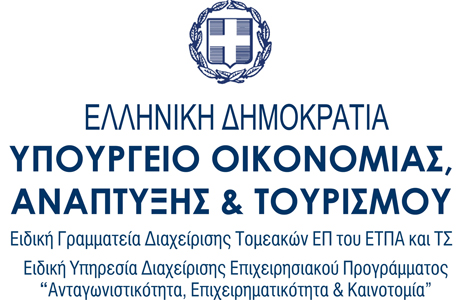 «Νεοφυής Επιχειρηματικότητα»ΕΠΙΧΕΙΡΗΣΙΑΚΟ ΠΡΟΓΡΑΜΜΑ «Ανταγωνιστικότητα, Επιχειρηματικότητα και Καινοτομία (ΕΠΑνΕΚ)»ΕΝΤΥΠΟ ΥΠΟΒΟΛΗΣ ΑΙΤΗΣΗΣ ΧΡΗΜΑΤΟΔΟΤΗΣΗΣΠΕΡΙΕΧΟΜΕΝΑ0.	3ΓΕΝΙΚΑ ΣΤΟΙΧΕΙΑ ΠΡΟΣΚΛΗΣΗΣ	32. ΓΕΝΙΚΑ ΣΤΟΙΧΕΙΑ ΔΙΚΑΙΟΥΧΩΝ/ΕΤΑΙΡΩΝ	43. ΚΩΔΙΚΟΙ ΑΡΙΘΜΟΙ ΔΡΑΣΤΗΡΙΟΤΗΤΩΝ (Κ.Α.Δ.) ΜΟΝΟ ΓΙΑ ΤΗΝ ΚΑΤΗΓΟΡΙΑ Β (ΣΥΝΔΕΣΗ ΜΕ ΤΟ 2.1.6)	74. ΣΤΟΙΧΕΙΑ ΝΟΜΙΜΟΥ ΕΚΠΡΟΣΩΠΟΥ ΤΗΣ ΥΠΟ ΣΥΣΤΑΣΗΣ ΕΠΙΧΕΙΡΗΣΗΣ	75. ΣΤΟΙΧΕΙΑ ΔΙΚΑΙΟΥΧΩΝ/ΕΤΑΙΡΩΝ/ ΣΥΝΔΕΔΕΜΕΝΩΝ ΣΤΗΝ ΥΠΟΣΥΣΤΑΣΗ ΕΠΙΧΕΙΡΗΣΗ	85.1 ΣΥΜΜΕΤΟΧΗ ΔΙΚΑΙΟΥΧΩΝ/ΕΤΑΙΡΩΝ ΣΕ ΑΛΛΕΣ ΕΠΙΧΕΙΡΗΣΕΙΣ	95.2 ΣΤΟΙΧΕΙΑ ΣΥΝΔΕΔΕΜΕΝΩΝ / ΣΥΝΕΡΓΑΖΟΜΕΝΩΝ ΕΠΙΧΕΙΡΗΣΕΩΝ (συμπεριλαμβανομένων των offshore)	95.3. ΟΙΚΟΝΟΜΙΚΗ ΚΑΤΑΣΤΑΣΗ ΕΠΙΧΕΙΡΗΣΗΣ	106. ΣΤΟΙΧΕΙΑ ΣΩΡΕΥΣΗΣ	107. ΒΑΣΙΚΑ ΣΤΟΙΧΕΙΑ ΤΑΥΤΟΤΗΤΑΣ ΤΟΥ ΕΠΙΧΕΙΡΗΜΑΤΙΚΟΥ ΣΧΕΔΙΟΥ	118  ΣΤΟΙΧΕΙΑ ΥΠΕΥΘΥΝΟΥ ΕΠΙΧΕΙΡΗΜΑΤΙΚΟΥ ΣΧΕΔΙΟΥ	139  ΤΗΡΗΣΗ ΕΘΝΙΚΩΝ ΚΑΙ ΕΝΩΣΙΑΚΩΝ ΚΑΝΟΝΩΝ (ΚΡΙΤΗΡΙΑ ΑΠΟΚΛΕΙΣΜΟΥ)	1310. ΕΠΙΧΕΙΡΗΜΑΤΙΚΟ ΣΧΕΔΙΟ (Ε.Σ.)	1411.  ΩΡΙΜΟΤΗΤΑ ΕΠΙΧΕΙΡΗΜΑΤΙΚΟΥ ΣΧΕΔΙΟΥ	1612. ΚΑΙΝΟΤΟΜΙΑ ΕΠΙΧΕΙΡΗΜΑΤΙΚΟΥ ΣΧΕΔΙΟΥ	1613. ΒΙΩΣΙΜΟΤΗΤΑ ΝΕΟΦΥΟΥΣ ΕΠΙΧΕΙΡΗΣΗΣ	1714. ΧΑΡΑΚΤΗΡΙΣΤΙΚΑ ΕΤΑΙΡΩΝ	1815. ΑΝΑΛΥΤΙΚΟΣ ΠΙΝΑΚΑΣ ΚΑΙ ΚΑΤΗΓΟΡΙΕΣ ΔΑΠΑΝΩΝ	2016.  ΑΝΑΛΥΣΗ ΤΟΥ ΕΠΙΧΕΙΡΗΜΑΤΙΚΟΥ ΣΧΕΔΙΟΥ ΑΝΑ ΚΑΤΗΓΟΡΙΑ ΕΠΙΛΕΞΙΜΗΣ ΕΝΕΡΓΕΙΑΣ ΚΑΙ ΕΠΙΛΕΞΙΜΗΣ ΔΑΠΑΝΗΣ	2117. ΧΡΗΜΑΤΟΔΟΤΙΚΟ ΣΧΗΜΑ	2218. ΧΡΟΝΟΔΙΑΓΡΑΜΜΑ	23	1. ΓΕΝΙΚΑ ΣΤΟΙΧΕΙΑ ΠΡΟΣΚΛΗΣΗΣ2. ΓΕΝΙΚΑ ΣΤΟΙΧΕΙΑ ΔΙΚΑΙΟΥΧΩΝ/ΕΤΑΙΡΩΝ3. ΚΩΔΙΚΟΙ ΑΡΙΘΜΟΙ ΔΡΑΣΤΗΡΙΟΤΗΤΩΝ (Κ.Α.Δ.) ΜΟΝΟ ΓΙΑ ΤΗΝ ΚΑΤΗΓΟΡΙΑ Β (ΣΥΝΔΕΣΗ ΜΕ ΤΟ 2.1.6)4. ΣΤΟΙΧΕΙΑ ΝΟΜΙΜΟΥ ΕΚΠΡΟΣΩΠΟΥ ΤΗΣ ΥΠΟ ΣΥΣΤΑΣΗΣ ΕΠΙΧΕΙΡΗΣΗΣΑΦΟΡΑ ΣΕ ΥΠΟ ΣΥΣΤΑΣΗ ΕΠΙΧΕΙΡΗΣΗ ΟΠΟΤΕ ΔΗΛΩΝΟΝΤΑΙ ΤΑ ΣΤΟΙΧΕΙΑ ΤΟΥ ΠΡΟΤΙΘΕΜΕΝΟΥ ΝΟΜΙΜΟΥ ΕΚΠΡΟΣΩΠΟΥ ΤΟΥ ΕΠΙΧΕΙΡΗΜΑΤΙΚΟΥ ΣΧΕΔΙΟΥ5. ΣΤΟΙΧΕΙΑ ΔΙΚΑΙΟΥΧΩΝ/ΕΤΑΙΡΩΝ/ ΣΥΝΔΕΔΕΜΕΝΩΝ ΣΤΗΝ ΥΠΟΣΥΣΤΑΣΗ ΕΠΙΧΕΙΡΗΣΗΟι παρακάτω πίνακες συμπληρώνονται για κάθε εταίρο με προσθήκη τόσων εγγραφών όσων απαιτούνται ώστε το άθροισμα των επιμέρους ποσοστών συμμετοχής να ισούται με 100%.Ανάλογα με τον αριθμό και την κατηγορία εταιρών που δηλώνεται στο Πεδίο 2.1.α δηλώνονται τα στοιχεία των δικαιούχων με τα  ανάλογα ποσοστά συμμετοχής τους. π.χ. δηλώνονται 4 εταίροι (δύο από την κατηγορία Α και δύο από την κατηγορία Β) συμπληρώνονται 4 φόρμες του παρακάτω Πίνακα  με συμπλήρωση του ποσοστού συμμετοχής τους.Με προσθήκη όσων εγγραφών απαιτούνταιΤα πεδία 5.1 & 5.2 συμπληρώνονται και από τις δύο κατηγορίες δικαιούχων/εταίρων6. ΣΤΟΙΧΕΙΑ ΣΩΡΕΥΣΗΣ7. ΒΑΣΙΚΑ ΣΤΟΙΧΕΙΑ ΤΑΥΤΟΤΗΤΑΣ ΤΟΥ ΕΠΙΧΕΙΡΗΜΑΤΙΚΟΥ ΣΧΕΔΙΟΥ  Αν όχι:Τα στοιχεία του Υπεύθυνου ΕΠΙΧΕΙΡΗΜΑΤΙΚΟΥ ΣΧΕΔΙΟΥ να συμπληρώνονται εφόσον διαφέρουν από το (προτιθέμενο) Νόμιμο Εκπρόσωπο της εταιρείαςΠροϋπόθεση για τη συνέχιση της διαδικασίας είναι η θετική απάντηση ΝΑΙ σε όλα τα ανωτέρω.ΑΝ ΟΧΙ ΔΕΝ ΙΚΑΝΟΠΟΙΕΙΤΑΙ Ο ΕΛΕΓΧΟΣ ΠΛΗΡΟΤΗΤΑΣΑΞΙΟΛΟΓΗΣΗ ΕΠΙΧΕΙΡΗΜΑΤΙΚΟΥ ΣΧΕΔΙΟΥ"Βασική αρχή της διαδικασίας αξιολόγησης συνιστά η μη πρόσβαση των αξιολογητών στα στοιχεία των επενδυτών αλλά και στον ηλεκτρονικό κωδικό της πρότασης, επομένως ΔΕΝ ΕΠΙΤΡΕΠΕΤΑΙ καμία αναφορά στα στοιχεία ταυτότητας του δικαιούχου ή/και των εταίρων του επιχειρηματικού σχεδίου ή σε οποιοδήποτε άλλο στοιχείο παραπέμπει στην ταυτότητα  του επιχειρηματικού σχεδίου".Θα επαναλαμβάνεται ο Πίνακας για κάθε εταίρο (στην περίπτωση εταιρικού σχήματος)15. ΑΝΑΛΥΤΙΚΟΣ ΠΙΝΑΚΑΣ ΚΑΙ ΚΑΤΗΓΟΡΙΕΣ ΔΑΠΑΝΩΝΟι παρακάτω πίνακες συμπληρώνονται για κάθε δαπάνη και ανά κατηγορία δαπάνης και επαναλαμβάνονται όσες φορές απαιτείται.Σε περίπτωση χρήσης της κατηγορίας δαπάνης 5 (Αγορά/ Χρηματοδοτική μίσθωση εξοπλισμού/Διαμόρφωση εσωτερικού χώρου μικρής κλίμακας) υπάρχει υποχρέωση της διατήρησης της επένδυσης και για τρία (3) έτη μετά από την τελική πληρωμή της δημόσιας δαπάνης. (Επαναλαμβάνεται ο παραπάνω πίνακας)Ο παραπάνω ΣΥΝΟΠΤΙΚΟΣ Πίνακας τροφοδοτείται αυτόματα από τους ΑΝΑΛΥΤΙΚΟΥΣ Πίνακες δαπανών (σημείο 15.1).Συγκεκριμένα η στήλη ΣΥΝΟΛΙΚΑ ΠΟΣΑ θα συμπληρώνεται αυτόματα ανά κατηγορία δαπάνης με το άθροισμα των συνολικών τιμών που έχουν συνδεθεί με την εκάστοτε κατηγορία δαπάνης στους ως ΑΝΑΛΥΤΙΚΟΥΣ Πίνακες.Τα ΕΠΙΛΕΞΙΜΑ ΠΟΣΑ επίσης συμπληρώνονται αυτόματα σύμφωνα με υπολογισμούς κατόπιν εφαρμογής των ανώτατων και κατώτατων ορίων σε ποσά και ποσοστά όπως αυτά εμφανίζονται στην Αναλυτική Πρόσκληση της Δράσης και λαμβάνοντας υπόψη τα ανώτατα και κατώτατα όρια του επιχορηγούμενου Π/Υ. Οι όροι και περιορισμοί περιγράφονται αναλυτικά στο Ι.1.6 – ΕΠΙΛΕΞΙΜΕΣ ΔΑΠΑΝΕΣ – ΠΡΟΫΠΟΛΟΓΙΣΜΟΣ ΠΡΑΞΕΩΝ της Πρόσκλησης17. ΧΡΗΜΑΤΟΔΟΤΙΚΟ ΣΧΗΜΑ 18. ΧΡΟΝΟΔΙΑΓΡΑΜΜΑΟ δικαιούχος αποδέχεται ότι τα μηνύματα που θα αποστέλλονται από τον ΕΦ ή/και την ΕΥΔ ΕΠΑνΕΚ μέσω ηλεκτρονικού ταχυδρομείου και ειδικότερα στη διεύθυνση email που έχει δηλώσει στο σημείο 7.1 Πίνακας ΒΑΣΙΚΑ ΣΤΟΙΧΕΙΑ ΤΟΠΟΥ ΥΛΟΠΟΙΗΣΗΣ ΤΟΥ ΕΠΙΧΕΙΡΗΜΑΤΙΚΟΥ ΣΧΕΔΙΟΥ (Επιχείρησης) του Έντυπου Υποβολής, επέχουν θέση κοινοποίησης και συνεπάγονται την έναρξη όλων των εννόμων συνεπειών και προθεσμιών. Η αίτηση χρηματοδότησης επέχει θέση υπεύθυνης δήλωσης του άρθρου 8 του ν.1599/1986 (ΦΕΚ Α΄75) για τα στοιχεία που αναφέρονται σε αυτήν. Συνεπώς, θα πρέπει να εμφανίζει ταυτότητα περιεχομένου με τα σχετικά δικαιολογητικά. Η ανακρίβεια των στοιχείων που δηλώνονται στην αίτηση επισύρει τις προβλεπόμενες ποινικές και διοικητικές κυρώσεις.Οι δικαιούχοι φέρουν την ευθύνη α)της  πλήρους και ορθής συμπλήρωσης της ηλεκτρονικής τους αίτησης χρηματοδότησης και β) της υποβολής αυτής στο ΠΣΚΕ. Διόρθωση ή τροποποίηση ή συμπλήρωση των αιτήσεων, συμπλήρωση τυχόν ελλειπόντων στοιχείων, έστω και συμπληρωματικών ή διευκρινιστικών, δεν επιτρέπεται μετά την ολοκλήρωση της ηλεκτρονικής υποβολής της αίτησης. ΚΩΔΙΚΟΣ ΠΡΑΞΗΣ (ΕΡΓΟΥ) (ΑΡΙΘΜΟΣ ΗΛΕΚΤΡΟΝΙΚΗΣ ΥΠΟΒΟΛΗΣ)Ημερομηνία ηλεκτρονικής υποβολής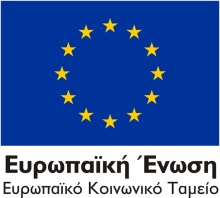 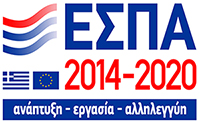 0. ΓΕΝΙΚΑ ΣΤΟΙΧΕΙΑ ΠΡΟΣΚΛΗΣΗΣ1.0 Κωδικός ΠρόσκλησηςΑΥΤΟΜΑΤΑ ΑΠΟ ΤΟ ΠΣΚΕ1.1. ΕΠ ΑΥΤΟΜΑΤΑ ΑΠΟ ΤΟ ΠΣΚΕ ΑΝΑΛΟΓΑ ΜΕ ΤΗΝ ΑΡΧΙΚΗ ΕΠΙΛΟΓΗ ΤΟΥ ΕΠΕΝΔΥΤΗ1.2. ΑΞΟΝΑΣ 02 Προσαρμογή εργαζομένων, επιχειρήσεων και επιχειρηματικού περιβάλλοντος στις νέες αναπτυξιακές απαιτήσειςΉ02Σ  Προσαρμογή εργαζομένων, επιχειρήσεων και επιχειρηματικού περιβάλλοντος στις νέες αναπτυξιακές απαιτήσεις (Στερεά Ελλάδα, Νότιο Αιγαίο)1.3. ΕΙΔΙΚΟΣ ΣΤΟΧΟΣ8iii: Αύξηση της υγιούς νεοφυούς επιχειρηματικότητας και αυτοαπασχόλησης1.4. ΘΕΜΑΤΙΚΟΣ ΣΤΟΧΟΣ08: Προώθηση της βιώσιμης και ποιοτικής απασχόλησης και υποστήριξη της κινητικότητας του εργατικού δυναμικού1.5. ΕΙΔΟΣ ΕΝΙΣΧΥΣΗΣΕπιχορήγηση (Grant)1.6. ΚΑΘΕΣΤΩΣ ΕΝΙΣΧΥΣΗΣ (Θεσμικό Πλαίσιο)1407/2013 De Minimis1.7. ΤΑΜΕΙΟΕΚΤ1.8 ΤΟ ΕΠΙΧΕΙΡΗΜΑΤΙΚΟ ΣΧΕΔΙΟ ΘΑ ΥΛΟΠΟΙΗΘΕΙ ΜΕ ΕΦΑΡΜΟΓΗ ΤΗΣ ΡΗΤΡΑΣ ΕΥΕΛΙΞΙΑΣ Σύμφωνα με τον  Συνοπτικό Πίνακα Δαπανών (ενεργοποίηση δαπάνης κατηγορίας 5)  1. ΓΕΝΙΚΑ ΣΤΟΙΧΕΙΑ ΕΠΙΧΕΙΡΗΜΑΤΙΚΟΥ ΣΧΕΔΙΟΥ – ΤΙΤΛΟΣ ΕΠΙΧΕΙΡΗΜΑΤΙΚΟΥ ΣΧΕΔΙΟΥΤίτλος ΠράξηςΕΙΝΑΙ Η ΕΠΩΝΥΜΙΑ ΤΗΣ ΥΠΟ ΣΥΣΤΑΣΗ ΕΠΙΧΕΙΡΗΣΗΣ Υποχρεωτικό πεδίοΤίτλος Πράξης (Αγγλικά) ΕΙΝΑΙ Η ΕΠΩΝΥΜΙΑ ΤΗΣ ΥΠΟ ΣΥΣΤΑΣΗ ΕΠΙΧΕΙΡΗΣΗΣΥποχρεωτικό πεδίοΑ.ΣΤΟΙΧΕΙΑ ΤΑΥΤΟΤΗΤΑΣ ΔΙΚΑΙΟΥΧΩΝ/ΕΤΑΙΡΩΝ2. ΒΑΣΙΚΑ ΣΤΟΙΧΕΙΑ ΔΙΚΑΙΟΥΧΩΝ/ΕΤΑΙΡΩΝ2.1ΓΕΝΙΚΑ ΣΤΟΙΧΕΙΑΓΕΝΙΚΑ ΣΤΟΙΧΕΙΑΓΕΝΙΚΑ ΣΤΟΙΧΕΙΑ2.1Α. ΕΝΔΕΙΞΗ ΔΙΚΑΙΟΥΧΟΥ2.1Α. ΕΝΔΕΙΞΗ ΔΙΚΑΙΟΥΧΟΥΚΑΤΗΓΟΡΙΑ Α - ΑΝΕΡΓΟΣΚΑΤΗΓΟΡΙΑ Β-  ΑΤΟΜΙΚΟΣ ΕΠΙΧΕΙΡΗΜΑΤΙΑΣ ΠΑΡΟΧΗΣ ΥΠΗΡΕΣΙΩΝΕΤΑΙΡΙΚΟ ΣΧΗΜΑ ΤΟΤΕ:ΑΡΙΘΜΟΣ ΕΤΑΙΡΩΝ (συμπληρώνεται ο αριθμός)ΚΑΤΗΓΟΡΙΑ ΕΤΑΙΡΩΝ: ΑΝΕΡΓΟΣ (συμπληρώνεται αριθμός)/ ΑΤΟΜΙΚΟΣ ΕΠΙΧΕΙΡΗΜΑΤΙΑΣ ΠΑΡΟΧΗΣ ΥΠΗΡΕΣΙΩΝ (συμπληρώνεται αριθμός) Να συμφωνεί με τον Πίνακα 5.(ΜΕΤΑ ΝΑ ΠΗΓΑΙΝΕΙ ΣΤΟΝ ΠΙΝΑΚΑ 5  ΚΑΙ ΝΑ ΤΟΝ ΣΥΜΠΛΗΡΩΝΕΙ ΓΙΑ  ΚΑΘΕ ΚΑΤΗΓΟΡΙΑ Α ή  Β ΑΝΑΛΟΓΑ)Υποχρεωτικό πεδίοΚΑΤΗΓΟΡΙΑ Α - ΑΝΕΡΓΟΣΚΑΤΗΓΟΡΙΑ Β-  ΑΤΟΜΙΚΟΣ ΕΠΙΧΕΙΡΗΜΑΤΙΑΣ ΠΑΡΟΧΗΣ ΥΠΗΡΕΣΙΩΝΕΤΑΙΡΙΚΟ ΣΧΗΜΑ ΤΟΤΕ:ΑΡΙΘΜΟΣ ΕΤΑΙΡΩΝ (συμπληρώνεται ο αριθμός)ΚΑΤΗΓΟΡΙΑ ΕΤΑΙΡΩΝ: ΑΝΕΡΓΟΣ (συμπληρώνεται αριθμός)/ ΑΤΟΜΙΚΟΣ ΕΠΙΧΕΙΡΗΜΑΤΙΑΣ ΠΑΡΟΧΗΣ ΥΠΗΡΕΣΙΩΝ (συμπληρώνεται αριθμός) Να συμφωνεί με τον Πίνακα 5.(ΜΕΤΑ ΝΑ ΠΗΓΑΙΝΕΙ ΣΤΟΝ ΠΙΝΑΚΑ 5  ΚΑΙ ΝΑ ΤΟΝ ΣΥΜΠΛΗΡΩΝΕΙ ΓΙΑ  ΚΑΘΕ ΚΑΤΗΓΟΡΙΑ Α ή  Β ΑΝΑΛΟΓΑ)Υποχρεωτικό πεδίο2.1Β ΠΡΟΥΠΟΘΕΣΕΙΣ ΣΥΜΜΕΤΟΧΗΣ2.1Β ΠΡΟΥΠΟΘΕΣΕΙΣ ΣΥΜΜΕΤΟΧΗΣΚΑΤΗΓΟΡΙΑ ΔΙΚΑΙΟΥΧΟΥ Α – Κατά την υποβολή της αίτησης- ΑΝΕΡΓΟΣ: Είμαι εγγεγραμμένος στα Μητρώα ΟΑΕΔ (ΝΑΙ/ΟΧΙ) ΑΝ ΟΧΙ δεν ικανοποιείται  ο έλεγχος ορθότητας.ΚΑΤΗΓΟΡΙΑ ΔΙΚΑΙΟΥΧΟΥ Α – Κατά την υποβολή της αίτησης- ΑΝΕΡΓΟΣ: Είμαι εγγεγραμμένος στα Μητρώα ΟΑΕΔ (ΝΑΙ/ΟΧΙ) ΑΝ ΟΧΙ δεν ικανοποιείται  ο έλεγχος ορθότητας.2.1Β ΠΡΟΥΠΟΘΕΣΕΙΣ ΣΥΜΜΕΤΟΧΗΣ2.1Β ΠΡΟΥΠΟΘΕΣΕΙΣ ΣΥΜΜΕΤΟΧΗΣΚΑΤΗΓΟΡΙΑ ΔΙΚΑΙΟΥΧΟΥ Β - Κατά την ημερομηνία Δημοσίευσης της Πρόσκλησης (11/02/2016) – σωρευτικά ΝΑΙ στα παρακάτω αν ΟΧΙ  δεν ικανοποιείται  ο έλεγχος ορθότητας.- Είμαι ατομικός επιχειρηματίας παροχής υπηρεσιών (ενεργός επιτηδευματίας) - ΔΕΝ έχω σχέση μισθωτής εργασίας κατά την ημερομηνία δημοσίευσης της πρόσκλησης - Δε λαμβάνω σύνταξη γήρατος κατά την ημερομηνία δημοσίευσης της πρόσκλησης-ΔΕΝ ΑΣΚΩ εμπορική δραστηριότητα  (ΝΑΙ εφόσον τα δηλούμενα εξ’ αυτής ακαθάριστα έσοδα αντιπροσωπεύουν έως και το 25% των συνολικών ακαθαρίστων εσόδων από επιχειρηματική δραστηριότητα (αποκλειόμενης της αγροτικής δραστηριότητας για το φορολογικό έτος 2015).Υποχρεωτικό πεδίο (Και να συμπληρώνεται ο παρακάτω πίνακας)ΚΑΤΗΓΟΡΙΑ ΔΙΚΑΙΟΥΧΟΥ Β - Κατά την ημερομηνία Δημοσίευσης της Πρόσκλησης (11/02/2016) – σωρευτικά ΝΑΙ στα παρακάτω αν ΟΧΙ  δεν ικανοποιείται  ο έλεγχος ορθότητας.- Είμαι ατομικός επιχειρηματίας παροχής υπηρεσιών (ενεργός επιτηδευματίας) - ΔΕΝ έχω σχέση μισθωτής εργασίας κατά την ημερομηνία δημοσίευσης της πρόσκλησης - Δε λαμβάνω σύνταξη γήρατος κατά την ημερομηνία δημοσίευσης της πρόσκλησης-ΔΕΝ ΑΣΚΩ εμπορική δραστηριότητα  (ΝΑΙ εφόσον τα δηλούμενα εξ’ αυτής ακαθάριστα έσοδα αντιπροσωπεύουν έως και το 25% των συνολικών ακαθαρίστων εσόδων από επιχειρηματική δραστηριότητα (αποκλειόμενης της αγροτικής δραστηριότητας για το φορολογικό έτος 2015).Υποχρεωτικό πεδίο (Και να συμπληρώνεται ο παρακάτω πίνακας)ΑΚΑΘΑΡΙΣΤΑ ΕΣΟΔΑ ΑΠΟ ΕΜΠΟΡΙΚΗ ΔΡΑΣΤΗΡΙΟΤΗΤΑ Υποχρεωτικό πεδίο για την κατηγορία ΒΑΚΑΘΑΡΙΣΤΑ ΕΣΟΔΑ ΑΠΟ ΕΠΙΧΕΙΡΗΜΑΤΙΚΗ ΔΡΑΣΤΗΡΙΟΤΗΤΑΥποχρεωτικό πεδίο για την κατηγορία ΒΠΟΣΟΣΤΟ (ΑΚΑΘΑΡΙΣΤΑ ΕΣΟΔΑ ΑΠΟ ΕΜΠΟΡΙΚΗ/ΑΚΑΘΑΡΙΣΤΑ ΕΣΟΔΑ ΑΠΟ ΕΠΙΧΕΙΡΗΜΑΤΙΚΗ)(Υπολογίζεται αυτόματα από τα παραπάνω)ΚΑΤΗΓΟΡΙΕΣ ΔΙΚΑΙΟΥΧΩΝ Α ΚΑΙ Β Έχω ενταχθεί σε συγχρηματοδοτούμενα προγράμματα, με την ιδιότητα του ατομικού επιχειρηματία/επιτηδευματία ή του εταίρου σε επιχορηγούμενη εταιρεία, από την 1/1/2012 μέχρι και την ημερομηνία υποβολής της αίτησης χρηματοδότησης, πλην προγραμμάτων κατάρτισης.ΚΑΤΗΓΟΡΙΕΣ ΔΙΚΑΙΟΥΧΩΝ Α ΚΑΙ Β Έχω ενταχθεί σε συγχρηματοδοτούμενα προγράμματα, με την ιδιότητα του ατομικού επιχειρηματία/επιτηδευματία ή του εταίρου σε επιχορηγούμενη εταιρεία, από την 1/1/2012 μέχρι και την ημερομηνία υποβολής της αίτησης χρηματοδότησης, πλην προγραμμάτων κατάρτισης.ΝΑΙ/ΟΧΙΑΝ ΝΑΙ δεν ικανοποιείται  ο έλεγχος ορθότητας.Υποχρεωτικό πεδίοΝΑΙ/ΟΧΙΑΝ ΝΑΙ δεν ικανοποιείται  ο έλεγχος ορθότητας.Υποχρεωτικό πεδίο2.1.2. ΕΠΩΝΥΜΙΑ ΕΠΙΧΕΙΡΗΣΗΣ2.1.2. ΕΠΩΝΥΜΙΑ ΕΠΙΧΕΙΡΗΣΗΣΜΟΝΟ ΓΙΑ ΤΗΝ ΚΑΤΗΓΟΡΙΑ Β ΒΑΣΕΙ ΕΝΑΡΞΗΣ ΑΠΟ Δ.Ο.Υ. (ΑΦΟΡΑ ΣΤΗΝ ΥΦΙΣΤΑΜΕΝΗ ΑΤΟΜΙΚΗ ΕΠΙΧΕΙΡΗΣΗ ΜΕ ΤΗΝ ΟΠΟΙΑ ΤΕΚΜΗΡΙΩΝΕΙ ΤΗΝ ΤΥΠΙΚΗ ΠΡΟΥΠΟΘΕΣΗ ΣΥΜΜΕΤΟΧΗΣ)Υποχρεωτικό πεδίοΜΟΝΟ ΓΙΑ ΤΗΝ ΚΑΤΗΓΟΡΙΑ Β ΒΑΣΕΙ ΕΝΑΡΞΗΣ ΑΠΟ Δ.Ο.Υ. (ΑΦΟΡΑ ΣΤΗΝ ΥΦΙΣΤΑΜΕΝΗ ΑΤΟΜΙΚΗ ΕΠΙΧΕΙΡΗΣΗ ΜΕ ΤΗΝ ΟΠΟΙΑ ΤΕΚΜΗΡΙΩΝΕΙ ΤΗΝ ΤΥΠΙΚΗ ΠΡΟΥΠΟΘΕΣΗ ΣΥΜΜΕΤΟΧΗΣ)Υποχρεωτικό πεδίο2.1.3. ΔΙΑΚΡΙΤΙΚΟΣ ΤΙΤΛΟΣ ΕΠΙΧΕΙΡΗΣΗΣ2.1.3. ΔΙΑΚΡΙΤΙΚΟΣ ΤΙΤΛΟΣ ΕΠΙΧΕΙΡΗΣΗΣΜΟΝΟ ΓΙΑ ΤΗΝ ΚΑΤΗΓΟΡΙΑ ΒΒΑΣΕΙ ΕΝΑΡΞΗΣ ΑΠΟ Δ.Ο.Υ. (ΑΦΟΡΑ ΣΤΗΝ ΥΦΙΣΤΑΜΕΝΗ ΑΤΟΜΙΚΗ ΕΠΙΧΕΙΡΗΣΗ ΜΕ ΤΗΝ ΟΠΟΙΑ ΤΕΚΜΗΡΙΩΝΕΙ ΤΗΝ ΤΥΠΙΚΗ ΠΡΟΥΠΟΘΕΣΗ ΣΥΜΜΕΤΟΧΗΣ)Υποχρεωτικό πεδίοΜΟΝΟ ΓΙΑ ΤΗΝ ΚΑΤΗΓΟΡΙΑ ΒΒΑΣΕΙ ΕΝΑΡΞΗΣ ΑΠΟ Δ.Ο.Υ. (ΑΦΟΡΑ ΣΤΗΝ ΥΦΙΣΤΑΜΕΝΗ ΑΤΟΜΙΚΗ ΕΠΙΧΕΙΡΗΣΗ ΜΕ ΤΗΝ ΟΠΟΙΑ ΤΕΚΜΗΡΙΩΝΕΙ ΤΗΝ ΤΥΠΙΚΗ ΠΡΟΥΠΟΘΕΣΗ ΣΥΜΜΕΤΟΧΗΣ)Υποχρεωτικό πεδίο2.1.4. ΗΜΕΡΟΜΗΝΙΑ ΙΔΡΥΣΗΣ2.1.4. ΗΜΕΡΟΜΗΝΙΑ ΙΔΡΥΣΗΣΜΟΝΟ ΓΙΑ ΤΗΝ ΚΑΤΗΓΟΡΙΑ ΒΕΠΙΛΟΓΗ ΑΠΟ ΛΙΣΤΑ(ΑΦΟΡΑ ΣΤΗΝ ΥΦΙΣΤΑΜΕΝΗ ΑΤΟΜΙΚΗ ΕΠΙΧΕΙΡΗΣΗ ΜΕ ΤΗΝ ΟΠΟΙΑ ΤΕΚΜΗΡΙΩΝΕΙ ΤΗΝ ΤΥΠΙΚΗ ΠΡΟΥΠΟΘΕΣΗ ΣΥΜΜΕΤΟΧΗΣ)Υποχρεωτικό πεδίοΜΟΝΟ ΓΙΑ ΤΗΝ ΚΑΤΗΓΟΡΙΑ ΒΕΠΙΛΟΓΗ ΑΠΟ ΛΙΣΤΑ(ΑΦΟΡΑ ΣΤΗΝ ΥΦΙΣΤΑΜΕΝΗ ΑΤΟΜΙΚΗ ΕΠΙΧΕΙΡΗΣΗ ΜΕ ΤΗΝ ΟΠΟΙΑ ΤΕΚΜΗΡΙΩΝΕΙ ΤΗΝ ΤΥΠΙΚΗ ΠΡΟΥΠΟΘΕΣΗ ΣΥΜΜΕΤΟΧΗΣ)Υποχρεωτικό πεδίο2.1.5. Δ.Ο.Υ.2.1.5. Δ.Ο.Υ.ΜΟΝΟ ΓΙΑ ΤΗΝ ΚΑΤΗΓΟΡΙΑ ΒΒΑΣΕΙ ΔΟΥ(ΑΦΟΡΑ ΣΤΗΝ ΥΦΙΣΤΑΜΕΝΗ ΑΤΟΜΙΚΗ ΕΠΙΧΕΙΡΗΣΗ ΜΕ ΤΗΝ ΟΠΟΙΑ ΤΕΚΜΗΡΙΩΝΕΙ ΤΗΝ ΤΥΠΙΚΗ ΠΡΟΥΠΟΘΕΣΗ ΣΥΜΜΕΤΟΧΗΣ)Υποχρεωτικό πεδίοΜΟΝΟ ΓΙΑ ΤΗΝ ΚΑΤΗΓΟΡΙΑ ΒΒΑΣΕΙ ΔΟΥ(ΑΦΟΡΑ ΣΤΗΝ ΥΦΙΣΤΑΜΕΝΗ ΑΤΟΜΙΚΗ ΕΠΙΧΕΙΡΗΣΗ ΜΕ ΤΗΝ ΟΠΟΙΑ ΤΕΚΜΗΡΙΩΝΕΙ ΤΗΝ ΤΥΠΙΚΗ ΠΡΟΥΠΟΘΕΣΗ ΣΥΜΜΕΤΟΧΗΣ)Υποχρεωτικό πεδίο2.1.6. ΑΝΤΙΚΕΙΜΕΝΟ ΔΡΑΣΤΗΡΙΟΤΗΤΑΣ -ΚΩΔΙΚΟΙ ΑΡΙΘΜΟΙ ΔΡΑΣΤΗΡΙΟΤΗΤΩΝ (Κ.Α.Δ.)   2.1.6. ΑΝΤΙΚΕΙΜΕΝΟ ΔΡΑΣΤΗΡΙΟΤΗΤΑΣ -ΚΩΔΙΚΟΙ ΑΡΙΘΜΟΙ ΔΡΑΣΤΗΡΙΟΤΗΤΩΝ (Κ.Α.Δ.)   ΜΟΝΟ ΓΙΑ ΤΗΝ ΚΑΤΗΓΟΡΙΑ Β ΣΥΜΠΛΗΡΩΝΕΤΑΙ Ο  ΠΑΡΑΚΑΤΩ ΠΙΝΑΚΑΣ 3 ΟΛΟΙ ΟΙ Κ.Α.Δ. – ΔΡΑΣΤΗΡΙΟΤΗΤΩΝ (Σύμφωνα με τον ΚΑΔ 2008 – NACE Group Level)Υποχρεωτικό πεδίο(ΑΦΟΡΑ ΣΤΗΝ ΥΦΙΣΤΑΜΕΝΗ ΑΤΟΜΙΚΗ ΕΠΙΧΕΙΡΗΣΗ ΜΕ ΤΗΝ ΟΠΟΙΑ ΤΕΚΜΗΡΙΩΝΕΙ ΤΗΝ ΤΥΠΙΚΗ ΠΡΟΥΠΟΘΕΣΗ ΣΥΜΜΕΤΟΧΗΣ)ΜΟΝΟ ΓΙΑ ΤΗΝ ΚΑΤΗΓΟΡΙΑ Β ΣΥΜΠΛΗΡΩΝΕΤΑΙ Ο  ΠΑΡΑΚΑΤΩ ΠΙΝΑΚΑΣ 3 ΟΛΟΙ ΟΙ Κ.Α.Δ. – ΔΡΑΣΤΗΡΙΟΤΗΤΩΝ (Σύμφωνα με τον ΚΑΔ 2008 – NACE Group Level)Υποχρεωτικό πεδίο(ΑΦΟΡΑ ΣΤΗΝ ΥΦΙΣΤΑΜΕΝΗ ΑΤΟΜΙΚΗ ΕΠΙΧΕΙΡΗΣΗ ΜΕ ΤΗΝ ΟΠΟΙΑ ΤΕΚΜΗΡΙΩΝΕΙ ΤΗΝ ΤΥΠΙΚΗ ΠΡΟΥΠΟΘΕΣΗ ΣΥΜΜΕΤΟΧΗΣ)2.1.7. Α.Φ.Μ.2.1.7. Α.Φ.Μ.ΚΑΤΗΓΟΡΙΕΣ ΔΙΚΑΙΟΥΧΩΝ Α ΚΑΙ Β Υποχρεωτικό πεδίοΚΑΤΗΓΟΡΙΕΣ ΔΙΚΑΙΟΥΧΩΝ Α ΚΑΙ Β Υποχρεωτικό πεδίο2.1.8. V.A.T. / TIN (Tax Identification Number), (ΕΚΤΟΣ ΕΛΛΑΔΟΣ)2.1.8. V.A.T. / TIN (Tax Identification Number), (ΕΚΤΟΣ ΕΛΛΑΔΟΣ)ΚΑΤΗΓΟΡΙΕΣ ΔΙΚΑΙΟΥΧΩΝ Α ΚΑΙ Β Υποχρεωτικό πεδίο ΥΠΑΡΧΟΥΝ ΣΤΟΝ ΠΙΝΑΚΑ 5ΚΑΤΗΓΟΡΙΕΣ ΔΙΚΑΙΟΥΧΩΝ Α ΚΑΙ Β Υποχρεωτικό πεδίο ΥΠΑΡΧΟΥΝ ΣΤΟΝ ΠΙΝΑΚΑ 53.Κ.Α.Δ. – ΔΡΑΣΤΗΡΙΟΤΗΤΩΝ (Σύμφωνα με τον ΚΑΔ 2008 – NACE Group Level)Κ.Α.Δ. ΔΡΑΣΤΗΡΙΟΤΗΤΩΝΚ.Α.Δ. ΔΡΑΣΤΗΡΙΟΤΗΤΩΝΚ.Α.Δ. ΔΡΑΣΤΗΡΙΟΤΗΤΩΝΑ/ΑΚωδικόςΠεριγραφή Κ.Α.Δ.1ΕΠΙΛΟΓΗ ΑΠΟ ΛΙΣΤΑ ΟΠΟΥ ΠΕΡΙΕΧΕΙ ΟΛΟΥΣ ΤΟΥΣ Κ.Α.Δ.ΕΠΙΛΟΓΗ ΑΠΟ ΛΙΣΤΑ ΟΠΟΥ ΠΕΡΙΕΧΕΙ ΟΛΟΥΣ ΤΟΥΣ Κ.Α.Δ.4.ΣΤΟΙΧΕΙΑ ΝΟΜΙΜΟΥ ΕΚΠΡΟΣΩΠΟΥΣΤΟΙΧΕΙΑ ΝΟΜΙΜΟΥ ΕΚΠΡΟΣΩΠΟΥΣΤΟΙΧΕΙΑ ΝΟΜΙΜΟΥ ΕΚΠΡΟΣΩΠΟΥΕΠΩΝΥΜΟΕΠΩΝΥΜΟΕΠΩΝΥΜΟΣυμπληρώνεται το επώνυμο του προτιθέμενου νομίμου εκπροσώπου (υποχρεωτικό πεδίο)ΟΝΟΜΑΟΝΟΜΑΟΝΟΜΑΣυμπληρώνεται το όνομα του προτιθέμενου νομίμου εκπροσώπου (υποχρεωτικό πεδίο)ΔΙΕΥΘΥΝΣΗ ΔΙΕΥΘΥΝΣΗ ΟΔΟΣ – ΑΡΙΘΜΟΣΣυμπληρώνεται η διεύθυνση του προτιθέμενου νομίμου εκπροσώπου (υποχρεωτικό πεδίο)ΔΙΕΥΘΥΝΣΗ ΔΙΕΥΘΥΝΣΗ ΠΟΛΗΣυμπληρώνεται η διεύθυνση του προτιθέμενου νομίμου εκπροσώπου (υποχρεωτικό πεδίο)ΔΙΕΥΘΥΝΣΗ ΔΙΕΥΘΥΝΣΗ ΤΑΧ. ΚΩΔΙΚΟΣΣυμπληρώνεται η διεύθυνση του προτιθέμενου νομίμου εκπροσώπου (υποχρεωτικό πεδίο)Α.Φ.Μ.Α.Φ.Μ.Α.Φ.Μ.Συμπληρώνεται ο ΑΦΜ του προτιθέμενου νομίμου εκπροσώπου (υποχρεωτικό πεδίο)ΕΛΕΓΧΟΣ ΟΡΘΟΤΗΤΑΣ (ΝΑ ΤΑΥΤΙΖΕΤΑΙ ΜΕ ΑΥΤΟ ΠΟΥ ΔΗΛΩΘΗΚΕ ΚΑΤΑ ΤΗ ΔΗΜΙΟΥΡΓΙΑ ΤΟΥ ΧΡΗΣΤΗ)ΕΓΓΡΑΦΟ ΤΑΥΤΟΠΟΙΗΣΗΣ ΝΟΜΙΜΟΥ ΕΚΠΡΟΣΩΠΟΥ ΕΓΓΡΑΦΟ ΤΑΥΤΟΠΟΙΗΣΗΣ ΝΟΜΙΜΟΥ ΕΚΠΡΟΣΩΠΟΥ ΕΓΓΡΑΦΟ ΤΑΥΤΟΠΟΙΗΣΗΣ ΝΟΜΙΜΟΥ ΕΚΠΡΟΣΩΠΟΥ Συμπληρώνεται ο αριθμός του  εγγράφου ταυτοποίησης του προτιθέμενου νομίμου εκπροσώπου (υποχρεωτικό πεδίο)ΤΗΛΕΦΩΝΟ (Σταθερό)ΤΗΛΕΦΩΝΟ (Σταθερό)ΤΗΛΕΦΩΝΟ (Σταθερό)Συμπληρώνεται το σταθερό  τηλέφωνο στην επαγγελματική διεύθυνση του προτιθέμενου νομίμου εκπροσώπου (υποχρεωτικό πεδίο)ΤΗΛΕΦΩΝΟ (Κινητό)ΤΗΛΕΦΩΝΟ (Κινητό)ΤΗΛΕΦΩΝΟ (Κινητό)Συμπληρώνεται το κινητό τηλέφωνο του προτιθέμενου νομίμου εκπροσώπου (υποχρεωτικό πεδίο)FAXFAXFAXΣυμπληρώνεται το fax στην επαγγελματική διεύθυνση του προτιθέμενου νομίμου εκπροσώπου προαιρετικό πεδίο)e-maile-maile-mailΣυμπληρώνεται το e-mail του προτιθέμενου νομίμου εκπροσώπου (υποχρεωτικό πεδίο). Θα πρέπει να συμφωνεί με το e-mail του πεδίου 7.1 (υποχρεωτικό πεδίο).5.ΣΤΟΙΧΕΙΑ ΔΙΚΑΙΟΥΧΩΝ/ΕΤΑΙΡΩΝ ΤΟΥ ΦΟΡΕΑ ΤΟΥ ΕΠΙΧΕΙΡΗΜΑΤΙΚΟΥ ΣΧΕΔΙΟΥΠΟΣΟΣΤΟ ΣΥΜΜΕΤΟΧΗΣ ΣΤΟ ΕΠΙΧΕΙΡΗΜΑΤΙΚΟ ΣΧΕΔΙO ΠΟΣΟΣΤΟ ΣΥΜΜΕΤΟΧΗΣ ΣΤΟ ΕΠΙΧΕΙΡΗΜΑΤΙΚΟ ΣΧΕΔΙO ΟΝΟΜΑΤΕΠΩΝΥΜΟ Ή ΕΠΩΝΥΜΙΑΟΝΟΜΑΤΕΠΩΝΥΜΟ Ή ΕΠΩΝΥΜΙΑΚΑΤΗΓΟΡΙΑ ΔΙΚΑΙΟΥΧΟΥ Α ή Β %%ΔΙΚΑΙΟΥΧΟΣ/ΕΤΑΙΡΟΣ ΕΚΤΟΣ ΕΛΛΑΔΟΣΔΙΚΑΙΟΥΧΟΣ/ΕΤΑΙΡΟΣ ΕΚΤΟΣ ΕΛΛΑΔΟΣΔΙΚΑΙΟΥΧΟΣ/ΕΤΑΙΡΟΣ ΕΚΤΟΣ ΕΛΛΑΔΟΣΝΑΙ/ΟΧΙΝΑΙ/ΟΧΙΑ.Φ.Μ.Α.Φ.Μ.Α.Φ.Μ.Α.Δ.Τ /ΑΡΙΘΜΟΣ ΔΙΑΒΑΤΗΡΙΟΥΑ.Δ.Τ /ΑΡΙΘΜΟΣ ΔΙΑΒΑΤΗΡΙΟΥΑ.Δ.Τ /ΑΡΙΘΜΟΣ ΔΙΑΒΑΤΗΡΙΟΥV.A.T. (ΕΚΤΟΣ ΕΛΛΑΔΟΣ)V.A.T. (ΕΚΤΟΣ ΕΛΛΑΔΟΣ)V.A.T. (ΕΚΤΟΣ ΕΛΛΑΔΟΣ)Δ.Ο.ΥΔ.Ο.ΥΔ.Ο.ΥΣΥΜΠΛΗΡΩΝΕΤΑΙ ΑΠΟ ΛΙΣΤΑΣΥΜΠΛΗΡΩΝΕΤΑΙ ΑΠΟ ΛΙΣΤΑΔΙΕΥΘΥΝΣΗ ΚΑΤΟΙΚΙΑΣ/ΕΔΡΑΣΧΩΡΑ ΕΓΚΑΤΑΣΤΑΣΗΣ/ΔΙΑΜΟΝΗΣΧΩΡΑ ΕΓΚΑΤΑΣΤΑΣΗΣ/ΔΙΑΜΟΝΗΣΔΙΕΥΘΥΝΣΗ ΚΑΤΟΙΚΙΑΣ/ΕΔΡΑΣΟΔΟΣ – ΑΡΙΘΜΟΣΟΔΟΣ – ΑΡΙΘΜΟΣΔΙΕΥΘΥΝΣΗ ΚΑΤΟΙΚΙΑΣ/ΕΔΡΑΣΠΟΛΗΠΟΛΗΔΙΕΥΘΥΝΣΗ ΚΑΤΟΙΚΙΑΣ/ΕΔΡΑΣΤΑΧ. ΚΩΔΙΚΑΣΤΑΧ. ΚΩΔΙΚΑΣΤΗΛΕΦΩΝΟ ΕΠΙΚΟΙΝΩΝΙΑΣΤΗΛΕΦΩΝΟ ΕΠΙΚΟΙΝΩΝΙΑΣΤΗΛΕΦΩΝΟ ΕΠΙΚΟΙΝΩΝΙΑΣFAXFAXFAXe-maile-maile-mailΘΕΣΗ ΕΤΑΙΡΟΥ ΣΤΟΝ ΦΟΡΕΑΘΕΣΗ ΕΤΑΙΡΟΥ ΣΤΟΝ ΦΟΡΕΑΘΕΣΗ ΕΤΑΙΡΟΥ ΣΤΟΝ ΦΟΡΕΑΦΥΛΟ (ΑΡΡΕΝ Ή ΘΗΛΥ)ΦΥΛΟ (ΑΡΡΕΝ Ή ΘΗΛΥ)ΦΥΛΟ (ΑΡΡΕΝ Ή ΘΗΛΥ)ΗΜΕΡΟΜΗΝΙΑ ΓΕΝΝΗΣΗΣΗΜΕΡΟΜΗΝΙΑ ΓΕΝΝΗΣΗΣΗΜΕΡΟΜΗΝΙΑ ΓΕΝΝΗΣΗΣΣΕ ΠΕΡΙΠΤΩΣΗ ΣΥΣΤΑΣΗΣ ΕΤΑΙΡΙΚΟΥ ΣΧΗΜΑΤΟΣ Υπάρχει συζυγική ή συγγενική σχέση 1ου και 2ου βαθμού μεταξύ των εταίρων, κατά την υποβολή του επιχειρηματικού σχεδίου; (ΝΑΙ/ΟΧΙ)ΑΝ ΝΑΙ δεν ικανοποιείται  ο έλεγχος ορθότητας.5.1ΣΥΜΜΕΤΟΧΗ ΔΙΚΑΙΟΥΧΩΝ/ΕΤΑΙΡΩΝ ΣΕ ΑΛΛΕΣ ΕΠΙΧΕΙΡΗΣΕΙΣΣΥΜΜΕΤΟΧΗ ΔΙΚΑΙΟΥΧΩΝ/ΕΤΑΙΡΩΝ ΣΕ ΑΛΛΕΣ ΕΠΙΧΕΙΡΗΣΕΙΣ5.1.1Ο δικαιούχος/εταίρος συμμετέχει σε άλλες επιχειρήσεις;ΝΑΙ/ΟΧΙ5.1.2Ο δικαιούχος/εταίρος συμμετέχει σε επιχειρήσεις offshore;ΝΑΙ/ΟΧΙ5.1.3Στοιχεία Επιχειρήσεων στις οποίες συμμετέχουν οι δικαιούχοι/εταίροι (συμπεριλαμβανομένων των offshore)Στοιχεία Επιχειρήσεων στις οποίες συμμετέχουν οι δικαιούχοι/εταίροι (συμπεριλαμβανομένων των offshore)Στοιχεία Επιχειρήσεων στις οποίες συμμετέχουν οι δικαιούχοι/εταίροι (συμπεριλαμβανομένων των offshore)Στοιχεία Επιχειρήσεων στις οποίες συμμετέχουν οι δικαιούχοι/εταίροι (συμπεριλαμβανομένων των offshore)Στοιχεία Επιχειρήσεων στις οποίες συμμετέχουν οι δικαιούχοι/εταίροι (συμπεριλαμβανομένων των offshore)Στοιχεία Επιχειρήσεων στις οποίες συμμετέχουν οι δικαιούχοι/εταίροι (συμπεριλαμβανομένων των offshore)Στοιχεία Επιχειρήσεων στις οποίες συμμετέχουν οι δικαιούχοι/εταίροι (συμπεριλαμβανομένων των offshore)α/αΟνοματεπώνυμο δικαιούχου/εταίρουΕπωνυμία ΕπιχείρησηςΑΦΜ/VAT/TINΈτος Ίδρυσης/ΧΩΡΑΑντικείμενο ΕπιχείρησηςΠοσοστό ΣυμμετοχήςΘέση στην Επιχείρηση15.2ΣΤΟΙΧΕΙΑ ΣΥΝΔΕΔΕΜΕΝΩΝ / ΣΥΝΕΡΓΑΖΟΜΕΝΩΝ ΕΠΙΧΕΙΡΗΣΕΩΝ (συμπεριλαμβανομένων των offshore)5.2.1Συνδεδεμένες Επιχειρήσεις (βάσει της δήλωσης που υποβλήθηκε)Συνδεδεμένες Επιχειρήσεις (βάσει της δήλωσης που υποβλήθηκε)Συνδεδεμένες Επιχειρήσεις (βάσει της δήλωσης που υποβλήθηκε)Συνδεδεμένες Επιχειρήσεις (βάσει της δήλωσης που υποβλήθηκε)Συνδεδεμένες Επιχειρήσεις (βάσει της δήλωσης που υποβλήθηκε)Συνδεδεμένες Επιχειρήσεις (βάσει της δήλωσης που υποβλήθηκε)α/αΣυνδεδεμένος ΦορέαςΑΦΜ/VAT/TINΠερίοδος ΑναφοράςΑπασχολούμενοι (ΕΜΕ)Σύνολο Ενεργητικού (€)Κύκλος Εργασιών (€)15.2.2Συνεργαζόμενες Επιχειρήσεις (βάσει της δήλωσης που υποβλήθηκε)Συνεργαζόμενες Επιχειρήσεις (βάσει της δήλωσης που υποβλήθηκε)Συνεργαζόμενες Επιχειρήσεις (βάσει της δήλωσης που υποβλήθηκε)Συνεργαζόμενες Επιχειρήσεις (βάσει της δήλωσης που υποβλήθηκε)Συνεργαζόμενες Επιχειρήσεις (βάσει της δήλωσης που υποβλήθηκε)Συνεργαζόμενες Επιχειρήσεις (βάσει της δήλωσης που υποβλήθηκε)α/αΣυνεργαζόμενος ΦορέαςΑΦΜ/VAT/TINΠερίοδος ΑναφοράςΑπασχολούμενοι (ΕΜΕ)Σύνολο Ενεργητικού (€)Κύκλος Εργασιών (€)15.3.ΟΙΚΟΝΟΜΙΚΗ ΚΑΤΑΣΤΑΣΗ ΕΠΙΧΕΙΡΗΣΗΣ 5.3ΣΥΓΚΕΝΤΡΩΤΙΚΑ ΣΤΟΙΧΕΙΑ ΜΕΓΕΘΟΥΣ ΕΠΙΧΕΙΡΗΣΗΣ ΣΥΜΠΕΡΙΛΑΜΒΑΝΩΜΕΝΩΝ  ΚΑΙ ΤΩΝ ΣΥΝΔΕΔΕΜΕΝΩΝ ΚΑΙ ΣΥΝΕΡΓΑΖΟΜΕΝΩΝ ΕΠΙΧΕΙΡΗΣΕΩΝ ΣΥΜΦΩΝΑ ΜΕ ΤΟΝ ΟΡΙΣΜΟ ΤΩΝ ΜΜΕ ΣΥΓΚΕΝΤΡΩΤΙΚΑ ΣΤΟΙΧΕΙΑ ΜΕΓΕΘΟΥΣ ΕΠΙΧΕΙΡΗΣΗΣ ΣΥΜΠΕΡΙΛΑΜΒΑΝΩΜΕΝΩΝ  ΚΑΙ ΤΩΝ ΣΥΝΔΕΔΕΜΕΝΩΝ ΚΑΙ ΣΥΝΕΡΓΑΖΟΜΕΝΩΝ ΕΠΙΧΕΙΡΗΣΕΩΝ ΣΥΜΦΩΝΑ ΜΕ ΤΟΝ ΟΡΙΣΜΟ ΤΩΝ ΜΜΕ ΣΥΓΚΕΝΤΡΩΤΙΚΑ ΣΤΟΙΧΕΙΑ ΜΕΓΕΘΟΥΣ ΕΠΙΧΕΙΡΗΣΗΣ ΣΥΜΠΕΡΙΛΑΜΒΑΝΩΜΕΝΩΝ  ΚΑΙ ΤΩΝ ΣΥΝΔΕΔΕΜΕΝΩΝ ΚΑΙ ΣΥΝΕΡΓΑΖΟΜΕΝΩΝ ΕΠΙΧΕΙΡΗΣΕΩΝ ΣΥΜΦΩΝΑ ΜΕ ΤΟΝ ΟΡΙΣΜΟ ΤΩΝ ΜΜΕ ΕΤΟΣ 2014ΕΤΟΣ 2015ΣΥΝΟΛΙΚΟΣ ΚΥΚΛΟΣ ΕΡΓΑΣΙΩΝ (ΣΕ €)ΣΥΝΟΛΙΚΟΣ ΚΥΚΛΟΣ ΕΡΓΑΣΙΩΝ (ΣΕ €)ΣΥΝΟΛΟ ΕΤΗΣΙΟΥ ΕΝΕΡΓΗΤΙΚΟΥ (ΣΕ€)ΣΥΝΟΛΟ ΕΤΗΣΙΟΥ ΕΝΕΡΓΗΤΙΚΟΥ (ΣΕ€)ΑΡΙΘΜΟΣ ΑΠΑΣΧΟΛΟΥΜΕΝΩΝ (ΣΕ ΕΜΕ)ΑΡΙΘΜΟΣ ΑΠΑΣΧΟΛΟΥΜΕΝΩΝ (ΣΕ ΕΜΕ)6.ΣΤΟΙΧΕΙΑ ΣΩΡΕΥΣΗΣ ΚΡΑΤΙΚΩΝ ΕΝΙΣΧΥΣΕΩΝ (DE MINIMIS)6.1ΣΤΟΙΧΕΙΑ ΣΩΡΕΥΣΗΣ ΚΡΑΤΙΚΩΝ ΕΝΙΣΧΥΣΕΩΝ (DE MINIMIS) ΤΗΣ ΕΠΙΧΕΙΡΗΣΗΣΣΤΟΙΧΕΙΑ ΣΩΡΕΥΣΗΣ ΚΡΑΤΙΚΩΝ ΕΝΙΣΧΥΣΕΩΝ (DE MINIMIS) ΤΗΣ ΕΠΙΧΕΙΡΗΣΗΣΣΤΟΙΧΕΙΑ ΣΩΡΕΥΣΗΣ ΚΡΑΤΙΚΩΝ ΕΝΙΣΧΥΣΕΩΝ (DE MINIMIS) ΤΗΣ ΕΠΙΧΕΙΡΗΣΗΣΣΤΟΙΧΕΙΑ ΣΩΡΕΥΣΗΣ ΚΡΑΤΙΚΩΝ ΕΝΙΣΧΥΣΕΩΝ (DE MINIMIS) ΤΗΣ ΕΠΙΧΕΙΡΗΣΗΣΣΤΟΙΧΕΙΑ ΣΩΡΕΥΣΗΣ ΚΡΑΤΙΚΩΝ ΕΝΙΣΧΥΣΕΩΝ (DE MINIMIS) ΤΗΣ ΕΠΙΧΕΙΡΗΣΗΣΣΤΟΙΧΕΙΑ ΣΩΡΕΥΣΗΣ ΚΡΑΤΙΚΩΝ ΕΝΙΣΧΥΣΕΩΝ (DE MINIMIS) ΤΗΣ ΕΠΙΧΕΙΡΗΣΗΣΣΤΟΙΧΕΙΑ ΣΩΡΕΥΣΗΣ ΚΡΑΤΙΚΩΝ ΕΝΙΣΧΥΣΕΩΝ (DE MINIMIS) ΤΗΣ ΕΠΙΧΕΙΡΗΣΗΣΟνομασία ΠρογράμματοςΦορέας Χορήγησης ενίσχυσηςΑρ. Πρωτ/λου & Ημ/ναι Εγκριτικής ΑπόφασηςΕγκριθέν Ποσό ΕνίσχυσηςΚαταβληθέν Ποσό ΕνίσχυσηςΗμ/νια ΚαταβολήςΤρέχουσα Φάση Εξέλιξης του ΈργουΑ.Φ.Μ. του Δικαιούχου6.2ΣΤΟΙΧΕΙΑ ΣΩΡΕΥΣΗΣ ΚΡΑΤΙΚΩΝ ΕΝΙΣΧΥΣΕΩΝ ΜΗ ΗΣΣΟΝΟΣ ΣΗΜΑΣΙΑΣ ΤΗΣ ΕΠΙΧΕΙΡΗΣΗΣΣΤΟΙΧΕΙΑ ΣΩΡΕΥΣΗΣ ΚΡΑΤΙΚΩΝ ΕΝΙΣΧΥΣΕΩΝ ΜΗ ΗΣΣΟΝΟΣ ΣΗΜΑΣΙΑΣ ΤΗΣ ΕΠΙΧΕΙΡΗΣΗΣΣΤΟΙΧΕΙΑ ΣΩΡΕΥΣΗΣ ΚΡΑΤΙΚΩΝ ΕΝΙΣΧΥΣΕΩΝ ΜΗ ΗΣΣΟΝΟΣ ΣΗΜΑΣΙΑΣ ΤΗΣ ΕΠΙΧΕΙΡΗΣΗΣΣΤΟΙΧΕΙΑ ΣΩΡΕΥΣΗΣ ΚΡΑΤΙΚΩΝ ΕΝΙΣΧΥΣΕΩΝ ΜΗ ΗΣΣΟΝΟΣ ΣΗΜΑΣΙΑΣ ΤΗΣ ΕΠΙΧΕΙΡΗΣΗΣΣΤΟΙΧΕΙΑ ΣΩΡΕΥΣΗΣ ΚΡΑΤΙΚΩΝ ΕΝΙΣΧΥΣΕΩΝ ΜΗ ΗΣΣΟΝΟΣ ΣΗΜΑΣΙΑΣ ΤΗΣ ΕΠΙΧΕΙΡΗΣΗΣΣΤΟΙΧΕΙΑ ΣΩΡΕΥΣΗΣ ΚΡΑΤΙΚΩΝ ΕΝΙΣΧΥΣΕΩΝ ΜΗ ΗΣΣΟΝΟΣ ΣΗΜΑΣΙΑΣ ΤΗΣ ΕΠΙΧΕΙΡΗΣΗΣΣΤΟΙΧΕΙΑ ΣΩΡΕΥΣΗΣ ΚΡΑΤΙΚΩΝ ΕΝΙΣΧΥΣΕΩΝ ΜΗ ΗΣΣΟΝΟΣ ΣΗΜΑΣΙΑΣ ΤΗΣ ΕΠΙΧΕΙΡΗΣΗΣΟνομασία ΠρογράμματοςΦορέας Χορήγησης ενίσχυσηςΑρ. Πρωτ/λου & Ημ/ναι Εγκριτικής ΑπόφασηςΕγκριθέν Ποσό ΕνίσχυσηςΚαταβληθέν Ποσό ΕνίσχυσηςΗμ/νια ΚαταβολήςΤρέχουσα Φάση Εξέλιξης του ΈργουΑ.Φ.Μ. του Δικαιούχου6.3ΕΝΙΣΧΥΣΕΙΣ DE MINIMIS ΣΕ ΣΥΝΔΕΔΕΜΕΝΕΣ ΚΑΙ ΣΥΝΕΡΓΑΖΟΜΕΝΕΣ ΕΝΙΣΧΥΣΕΙΣ DE MINIMIS ΣΕ ΣΥΝΔΕΔΕΜΕΝΕΣ ΚΑΙ ΣΥΝΕΡΓΑΖΟΜΕΝΕΣ ΕΝΙΣΧΥΣΕΙΣ DE MINIMIS ΣΕ ΣΥΝΔΕΔΕΜΕΝΕΣ ΚΑΙ ΣΥΝΕΡΓΑΖΟΜΕΝΕΣ ΕΝΙΣΧΥΣΕΙΣ DE MINIMIS ΣΕ ΣΥΝΔΕΔΕΜΕΝΕΣ ΚΑΙ ΣΥΝΕΡΓΑΖΟΜΕΝΕΣ ΕΝΙΣΧΥΣΕΙΣ DE MINIMIS ΣΕ ΣΥΝΔΕΔΕΜΕΝΕΣ ΚΑΙ ΣΥΝΕΡΓΑΖΟΜΕΝΕΣ ΕΝΙΣΧΥΣΕΙΣ DE MINIMIS ΣΕ ΣΥΝΔΕΔΕΜΕΝΕΣ ΚΑΙ ΣΥΝΕΡΓΑΖΟΜΕΝΕΣ ΕΝΙΣΧΥΣΕΙΣ DE MINIMIS ΣΕ ΣΥΝΔΕΔΕΜΕΝΕΣ ΚΑΙ ΣΥΝΕΡΓΑΖΟΜΕΝΕΣ Ονομασία ΠρογράμματοςΦορέας Χορήγησης ενίσχυσηςΑρ. Πρωτ/λου & Ημ/ναι Εγκριτικής ΑπόφασηςΕγκριθέν Ποσό ΕνίσχυσηςΚαταβληθέν Ποσό ΕνίσχυσηςΗμ/νια ΚαταβολήςΤρέχουσα Φάση Εξέλιξης του ΈργουΑ.Φ.Μ. του Δικαιούχου6.4ΜΗ ΕΝΙΣΧΥΣΕΙΣ DE MINIMIS ΣΕ ΣΥΝΔΕΔΕΜΕΝΕΣ ΚΑΙ ΣΥΝΕΡΓΑΖΟΜΕΝΕΣ ΜΗ ΕΝΙΣΧΥΣΕΙΣ DE MINIMIS ΣΕ ΣΥΝΔΕΔΕΜΕΝΕΣ ΚΑΙ ΣΥΝΕΡΓΑΖΟΜΕΝΕΣ ΜΗ ΕΝΙΣΧΥΣΕΙΣ DE MINIMIS ΣΕ ΣΥΝΔΕΔΕΜΕΝΕΣ ΚΑΙ ΣΥΝΕΡΓΑΖΟΜΕΝΕΣ ΜΗ ΕΝΙΣΧΥΣΕΙΣ DE MINIMIS ΣΕ ΣΥΝΔΕΔΕΜΕΝΕΣ ΚΑΙ ΣΥΝΕΡΓΑΖΟΜΕΝΕΣ ΜΗ ΕΝΙΣΧΥΣΕΙΣ DE MINIMIS ΣΕ ΣΥΝΔΕΔΕΜΕΝΕΣ ΚΑΙ ΣΥΝΕΡΓΑΖΟΜΕΝΕΣ ΜΗ ΕΝΙΣΧΥΣΕΙΣ DE MINIMIS ΣΕ ΣΥΝΔΕΔΕΜΕΝΕΣ ΚΑΙ ΣΥΝΕΡΓΑΖΟΜΕΝΕΣ ΜΗ ΕΝΙΣΧΥΣΕΙΣ DE MINIMIS ΣΕ ΣΥΝΔΕΔΕΜΕΝΕΣ ΚΑΙ ΣΥΝΕΡΓΑΖΟΜΕΝΕΣ Ονομασία ΠρογράμματοςΦορέας Χορήγησης ενίσχυσηςΑρ. Πρωτ/λου & Ημ/ναι Εγκριτικής ΑπόφασηςΕγκριθέν Ποσό ΕνίσχυσηςΚαταβληθέν Ποσό ΕνίσχυσηςΗμ/νια ΚαταβολήςΤρέχουσα Φάση Εξέλιξης του ΈργουΑ.Φ.Μ. του ΔικαιούχουΒ.ΣΤΟΙΧΕΙΑ ΤΑΥΤΟΤΗΤΑΣ ΤΟΥ ΕΠΙΧΕΙΡΗΜΑΤΙΚΟΥ ΣΧΕΔΙΟΥ 7.ΒΑΣΙΚΑ ΣΤΟΙΧΕΙΑ ΤΑΥΤΟΤΗΤΑΣ ΤΟΥ ΕΠΙΧΕΙΡΗΜΑΤΙΚΟΥ ΣΧΕΔΙΟΥ  7.1ΒΑΣΙΚΑ ΣΤΟΙΧΕΙΑ ΤΟΠΟΥ ΥΛΟΠΟΙΗΣΗΣ ΤΟΥ ΕΠΙΧΕΙΡΗΜΑΤΙΚΟΥ ΣΧΕΔΙΟΥ (ΣΥΜΦΩΝΑ ΜΕ ΤΗΝ NUTS Level II Κωδικοποίηση)ΠΕΡΙΦΕΡΕΙΑΠΕΡΙΦΕΡΕΙΑΕΠΙΛΟΓΗ ΑΠΟ ΛΙΣΤΑΠΕΡΙΦΕΡΕΙΑΚΗ ΕΝΟΤΗΤΑΠΕΡΙΦΕΡΕΙΑΚΗ ΕΝΟΤΗΤΑΕΠΙΛΟΓΗ ΑΠΟ ΛΙΣΤΑΔΗΜΟΣ – ΚΟΙΝΟΤΗΤΑΔΗΜΟΣ – ΚΟΙΝΟΤΗΤΑΕΠΙΛΟΓΗ ΑΠΟ ΛΙΣΤΑΔΗΜΟΤΙΚΟ ΔΙΑΜΕΡΙΣΜΑΔΗΜΟΤΙΚΟ ΔΙΑΜΕΡΙΣΜΑΕΠΙΛΟΓΗ ΑΠΟ ΛΙΣΤΑΔΙΕΥΘΥΝΣΗ ΟΔΟΣ – ΑΡΙΘΜΟΣΠΡΟΑΙΡΕΤΙΚΟ ΔΙΕΥΘΥΝΣΗ ΤΟΠΟΘΕΣΙΑΠΡΟΑΙΡΕΤΙΚΟ ΔΙΕΥΘΥΝΣΗ ΤΑΧ. ΚΩΔΙΚΟΣΠΡΟΑΙΡΕΤΙΚΟ ΕΠΩΝΥΜΙΑ ΕΠΙΧΕΙΡΗΣΗΣ ΕΠΩΝΥΜΙΑ ΕΠΙΧΕΙΡΗΣΗΣ ΕΙΝΑΙ Η ΕΠΩΝΥΜΙΑ ΤΗΣ ΥΠΟ ΣΥΣΤΑΣΗ ΕΠΙΧΕΙΡΗΣΗΣ (ΣΥΜΦΩΝΑ ΜΕ ΤΟΝ ΠΙΝΑΚΑ 1)Υποχρεωτικό πεδίοΑΦΜ ΑΦΜ Δεν έχει στο στάδιο της υποβολήςΤΗΛΕΦΩΝΟ ΕΠΙΚΟΙΝΩΝΙΑΣΤΗΛΕΦΩΝΟ ΕΠΙΚΟΙΝΩΝΙΑΣΥΠΟΧΡΕΩΤΙΚΟFAXFAXΠΡΟΑΙΡΕΤΙΚΟe-maile-mailΥΠΟΧΡΕΩΤΙΚΟ (ΝΑ ΕΙΝΑΙ ΤΟ ΙΔΙΟ ΜΕ ΤΟΥ ΝΟΜΙΜΟΥ ΕΚΠΡΟΣΩΠΟΥ ΚΑΙ ΑΥΤΟ ΠΟΥ ΔΕΣΜΕΥΕΤΑΙ Η ΕΠΙΧΕΙΡΗΣΗ ΝΑ ΛΑΜΒΑΝΕΙ ΤΑ ΣΧΕΤΙΚΑ ΜΕ ΤΗ ΔΡΑΣΗ)7.2Κ.Α.Δ. ΕΠΙΧΕΙΡΗΜΑΤΙΚΟΥ ΣΧΕΔΙΟΥ (NACE Level Group)Α/ΑΚωδικόςΠεριγραφή Κ.Α.Δ.1ΕΠΙΛΟΓΗ ΑΠΟ ΛΙΣΤΑ ΟΠΟΥ ΠΕΡΙΕΧΕΙ ΤΟΥΣ ΕΠΙΛΕΞΙΜΟΥΣ Κ.Α.Δ. ΒΑΣΕΙ ΤΟΥΟΔΗΓΟΥ ΤΟΥ ΠΡΟΓΡΑΜΜΑΤΟΣΕΠΙΛΟΓΗ ΑΠΟ ΛΙΣΤΑ ΟΠΟΥ ΠΕΡΙΕΧΕΙ ΤΟΥΣ ΕΠΙΛΕΞΙΜΟΥΣ Κ.Α.Δ. ΒΑΣΕΙ ΤΟΥ ΟΔΗΓΟΥ ΤΟΥ ΠΡΟΓΡΑΜΜΑΤΟΣ-ΠΑΡΑΡΤΗΜΑ ΙΙ ΠΡΟΣΚΛΗΣΗΣ7.3  ΝΟΜΙΚΗ ΜΟΡΦΗ ΕΠΙΧΕΙΡΗΣΗΣ (ΠΟΥ ΘΑ ΣΥΣΤΑΘΕΙ)ΑΤΟΜΙΚΗ/ΟΕ/ΕΕ/ΙΚΕ/ΕΠΕ/ ΣΥΝΕΤΑΙΡΙΣΤΙΚΗ ΕΠΙΧΕΙΡΗΣΗ/ ΚΟΙΝΩΝΙΚΗ ΣΥΝΕΤΑΙΡΙΣΤΙΚΗ ΕΠΙΧΕΙΡΗΣΗ του Ν. 4019/2011.(drop down menu)7.4 ΜΕΓΕΘΟΣ ΕΠΙΧΕΙΡΗΣΗΣ (ΠΟΥ ΘΑ ΣΥΣΤΑΘΕΙ)ΠΟΛΥ ΜΙΚΡΗ/ΜΙΚΡΗ(drop down menu)7.5 Η επιχείρηση που θα συσταθεί  εντάσσεται σε ήδη οργανωμένο ομοιόμορφο δίκτυο διανομής προϊόντων ή παροχής υπηρεσιών και τις οποίες θα εκμεταλλεύεται κατόπιν σχετικών συμβάσεων άδειες εκμετάλλευσης δικαιωμάτων διανοητικής ιδιοκτησίας, που αφορούν συνήθως εμπορικά σήματα ή διακριτικούς τίτλους και τεχνογνωσία για την χρήση και τη διανομή αγαθών ή υπηρεσιών (π.χ. franchising, Shop in shop, δίκτυο πρακτόρευσης).ΝΑΙ/ΟΧΙΑΝ ΝΑΙ ΔΕΝ ΙΚΑΝΟΠΟΙΕΤΑΙ Ο ΕΛΕΓΧΟΣ ΠΛΗΡΟΤΗΤΑΣ7.6 ΥΠΑΓΕΤΑΙ Η ΔΡΑΣΤΗΡΙΟΤΗΤΑ ΤΟΥ ΕΠΙΧΕΙΡΗΜΑΤΙΚΟΥ ΣΧΕΔΙΟΥ ΣΕ ΚΑΘΕΣΤΩΣ ΦΠΑ; ΝΑΙ/ΟΧΙ 8ΣΤΟΙΧΕΙΑ ΥΠΕΥΘΥΝΟΥ ΕΠΙΧΕΙΡΗΜΑΤΙΚΟΥ ΣΧΕΔΙΟΥ Ο ΥΠΕΥΘΥΝΟΣ ΕΠΙΧΕΙΡΗΜΑΤΙΚΟΥ ΣΧΕΔΙΟΥ ΕΙΝΑΙ ΙΔΙΟΣ ΜΕ ΤΟ ΝΟΜΙΜΟ ΕΚΠΡΟΣΩΠΟ;  ΝΑΙ/ΟΧΙ ΕΠΩΝΥΜΟΕΠΩΝΥΜΟΟΝΟΜΑΟΝΟΜΑΑ.Φ.ΜΑ.Φ.ΜΠΕΡΙΦΕΡΕΙΑΚΗ ΕΝΟΤΗΤΑΠΕΡΙΦΕΡΕΙΑΚΗ ΕΝΟΤΗΤΑΕΠΙΛΟΓΗ ΑΠΟ ΛΙΣΤΑΔΙΕΥΘΥΝΣΗ ΕΠΙΚΟΙΝΩΝΙΑΣΟΔΟΣ – ΑΡΙΘΜΟΣΔΙΕΥΘΥΝΣΗ ΕΠΙΚΟΙΝΩΝΙΑΣΠΟΛΗΔΙΕΥΘΥΝΣΗ ΕΠΙΚΟΙΝΩΝΙΑΣΤΑΧ. ΚΩΔΙΚΟΣΤΗΛΕΦΩΝΟ (Σταθερό)ΤΗΛΕΦΩΝΟ (Σταθερό)ΤΗΛΕΦΩΝΟ (Κινητό)ΤΗΛΕΦΩΝΟ (Κινητό)FAXFAXe-maile-mail9ΤΗΡΗΣΗ ΕΘΝΙΚΩΝ ΚΑΙ ΕΝΩΣΙΑΚΩΝ ΚΑΝΟΝΩΝ (ΚΡΙΤΗΡΙΑ ΑΠΟΚΛΕΙΣΜΟΥ)9.1Τήρηση των εθνικών και ενωσιακών κανόνων για τη δημοσιότητα, την πληροφόρηση και τη διάχυση των αποτελεσμάτωνΟ δικαιούχος δεσμεύεται ότι το επιχειρηματικό σχέδιο περιλαμβάνει σαφείς και συγκεκριμένες δεσμεύσεις ως προς την τήρηση των εθνικών και ενωσιακών κανόνων περί δημοσιότητας και πληροφόρησης.ΝΑΙ/ΟΧΙ9.2Τήρηση των εθνικών και ενωσιακών κανόνων που αφορούν κρατικές ενισχύσειςΟ δικαιούχος δεσμεύεται να τηρήσει τους εθνικούς και ενωσιακούς κανόνες που αφορούν τις κρατικές ενισχύσεις κατά το στάδιο της  πρόσκλησης, της απόφασης ένταξης και πιθανών τροποποιήσεων αυτής.ΝΑΙ/ΟΧΙ9.3Τήρηση των κατευθυντηρίων αρχών που προβλέπονται από τους Κανονισμούς και αφορούν στην προώθηση της ισότητας μεταξύ ανδρών και γυναικών και της μη διάκρισης και της προσβασιμότητας για τα ΑμεΑΟ δικαιούχος δεσμεύεται να τηρήσει τις σχετικές κατευθυντήριες γραμμές και να λάβει τα απαιτούμενα μέτρα. ΝΑΙ/ΟΧΙ10.ΕΠΙΧΕΙΡΗΜΑΤΙΚΟ ΣΧΕΔΙΟ (Ε.Σ.)10.1Περιγραφή του Επιχειρηματικού ΣχεδίουΣύντομη περιγραφή επιχειρηματικού σχεδίου (έως 2000 χαρακτήρες)Σύντομη περιγραφή επιχειρηματικού σχεδίου (έως 2000 χαρακτήρες)Παρουσίαση του Επιχειρηματικού Σχεδίου –Ανάλυση της Επιχειρηματικής Ιδέας- Παραγόμενα Προϊόντα /Υπηρεσίες– Αγορά ΣτόχοςΠαρουσίαση του Επιχειρηματικού Σχεδίου –Ανάλυση της Επιχειρηματικής Ιδέας- Παραγόμενα Προϊόντα /Υπηρεσίες– Αγορά Στόχος10.2Συνάφεια του επιχειρηματικού σχεδίου της Επιχείρησης με τη στρατηγική έξυπνης εξειδίκευσης της Περιφέρειας δραστηριοποίησης.Παρουσιάζεται η συνάφεια του επιχειρηματικού σχεδίου της νεοφυούς επιχείρησης με τις θεματικές προτεραιότητες της στρατηγικής έξυπνης εξειδίκευσης της Περιφέρειας στην οποία σχεδιάζεται να εγκατασταθεί και να δραστηριοποιηθεί η επιχείρηση.Παρουσιάζεται η συνάφεια του επιχειρηματικού σχεδίου της νεοφυούς επιχείρησης με τις θεματικές προτεραιότητες της στρατηγικής έξυπνης εξειδίκευσης της Περιφέρειας στην οποία σχεδιάζεται να εγκατασταθεί και να δραστηριοποιηθεί η επιχείρηση.10.3Βαθμός πρωτοτυπίαςΤεκμηριώνεται ο βαθμός πρωτοτυπίας του προϊόντος/υπηρεσίας σε σχέση με τα ήδη διαθέσιμα στην αγορά.Τεκμηριώνεται ο βαθμός πρωτοτυπίας του προϊόντος/υπηρεσίας σε σχέση με τα ήδη διαθέσιμα στην αγορά.10.4Κατάσταση της αγοράς του κλάδου δραστηριοποίησηςΑναλύεται η κατάσταση της αγοράς του κλάδου που θα δραστηριοποιηθεί η επιχείρησηΑναλύεται η κατάσταση της αγοράς του κλάδου που θα δραστηριοποιηθεί η επιχείρηση10.5Στοιχεία Ανταγωνιστικότητας Προϊόντος/ΥπηρεσίαςΠεριγράφεται το παραγόμενο προϊόν/υπηρεσία ως προς την ανταγωνιστικότητά του με κριτήρια την τιμή και την ποιότητα του/της.Περιγράφεται το παραγόμενο προϊόν/υπηρεσία ως προς την ανταγωνιστικότητά του με κριτήρια την τιμή και την ποιότητα του/της.10.6Ολοκληρωμένος χαρακτήρας της επένδυσηςΤεκμηριώνεται ο ολοκληρωμένος ή μη χαρακτήρας της προτεινόμενης επένδυσης.Τεκμηριώνεται ο ολοκληρωμένος ή μη χαρακτήρας της προτεινόμενης επένδυσης.10.7Ενέργειες Προώθησης προϊόντος/υπηρεσίαςΠεριγράφονται οι σχεδιαζόμενες ενέργειες προώθησης, οι πρακτικές και πολιτικές marketing της επιχείρησης (π.χ. προώθηση, διαφήμιση, δημόσιες σχέσεις)Περιγράφονται οι σχεδιαζόμενες ενέργειες προώθησης, οι πρακτικές και πολιτικές marketing της επιχείρησης (π.χ. προώθηση, διαφήμιση, δημόσιες σχέσεις)11. ΩΡΙΜΟΤΗΤΑ ΕΠΙΧΕΙΡΗΜΑΤΙΚΟΥ ΣΧΕΔΙΟΥ11.1Χρονοδιάγραμμα ανάπτυξης παραγωγικής εγκατάστασης προϊόντος/υπηρεσίαςΤεκμηριώνεται η εφικτότητα υλοποίησης του επιχειρηματικού σχεδίου εντός του Χρονοδιαγράμματος και όχι πέραν της διετίας, λαμβάνοντας υπόψη το βαθμό ωριμότητας του και την πολυπλοκότητά των ενεργειών.Τεκμηριώνεται η εφικτότητα υλοποίησης του επιχειρηματικού σχεδίου εντός του Χρονοδιαγράμματος και όχι πέραν της διετίας, λαμβάνοντας υπόψη το βαθμό ωριμότητας του και την πολυπλοκότητά των ενεργειών.11.2Απαιτήσεις ΑδειοδότησηςΠεριγράφονται  οι τυχόν άδειες που απαιτούνται για την έναρξη υλοποίησης του επιχειρηματικού σχεδίου.Περιγράφονται  οι τυχόν άδειες που απαιτούνται για την έναρξη υλοποίησης του επιχειρηματικού σχεδίου.11.3Προοπτικές πωλήσεων των προϊόντων/υπηρεσιών του επιχειρηματικού σχεδίουΤεκμηριώνεται η ύπαρξη Συμφωνητικών ή και Προσυμφώνων πώλησης με υπεργολάβους, πελάτες, δίκτυα διανομής, αντιπροσώπους, λοιπές στρατηγικές συμμαχίες.Τεκμηριώνεται η ύπαρξη Συμφωνητικών ή και Προσυμφώνων πώλησης με υπεργολάβους, πελάτες, δίκτυα διανομής, αντιπροσώπους, λοιπές στρατηγικές συμμαχίες.12. ΚΑΙΝΟΤΟΜΙΑ ΕΠΙΧΕΙΡΗΜΑΤΙΚΟΥ ΣΧΕΔΙΟΥ12.1Ο εταίρος/οι εταίροι διαθέτει/ουν κατοχυρωμένο Δίπλωμα ΕυρεσιτεχνίαςΤεκμηριώνεται η ύπαρξη ή μη κατοχυρωμένου διπλώματος ευρεσιτεχνίας (πατέντα)/ αναγνωρισμένου τίτλου βιομηχανικής ή πνευματικής ιδιοκτησίαςΤεκμηριώνεται η ύπαρξη ή μη κατοχυρωμένου διπλώματος ευρεσιτεχνίας (πατέντα)/ αναγνωρισμένου τίτλου βιομηχανικής ή πνευματικής ιδιοκτησίας12.2Διάκριση προϊόντος ή υπηρεσίας του επιχειρηματικού σχεδίου σε διαγωνισμούς ΚαινοτομίαςΤεκμηριώνονται οι αιτήσεις/συμμετοχές και διακρίσεις του εταίρου/ων  προϊόντος/υπηρεσίας σε διαγωνισμούς καινοτομίαςΤεκμηριώνονται οι αιτήσεις/συμμετοχές και διακρίσεις του εταίρου/ων  προϊόντος/υπηρεσίας σε διαγωνισμούς καινοτομίας12.3Διασφάλιση διευκολύνσεων της επιχείρησης από οργανωμένες επιχειρηματικές δομές φιλοξενίαςΤεκμηριώνεται ότι ο εταίρος/ οι εταίροι της υπό σύσταση επιχείρησης πριν την ημερομηνία δημοσίευσης της προκήρυξης έχει λάβει έγκριση από οργανωμένες επιχειρηματικές δομές για παροχή διευκολύνσεων όπως φιλοξενία/στέγαση, παροχή συμβουλευτικών υπηρεσιών υποστήριξης.Τεκμηριώνεται ότι ο εταίρος/ οι εταίροι της υπό σύσταση επιχείρησης πριν την ημερομηνία δημοσίευσης της προκήρυξης έχει λάβει έγκριση από οργανωμένες επιχειρηματικές δομές για παροχή διευκολύνσεων όπως φιλοξενία/στέγαση, παροχή συμβουλευτικών υπηρεσιών υποστήριξης.12.4Επίπεδο Ωριμότητας Καινοτόμου Προϊόντος /ΥπηρεσίαςΠεριγράφεται το επίπεδο ωριμότητας του καινοτόμου προϊόντος/υπηρεσίας από το βασικό θεωρητικό σχεδιασμό μέχρι και την ετοιμότητα παραγωγής ή παροχής.Περιγράφεται το επίπεδο ωριμότητας του καινοτόμου προϊόντος/υπηρεσίας από το βασικό θεωρητικό σχεδιασμό μέχρι και την ετοιμότητα παραγωγής ή παροχής.13. ΒΙΩΣΙΜΟΤΗΤΑ ΝΕΟΦΥΟΥΣ ΕΠΙΧΕΙΡΗΣΗΣ13.1Βεβαιώσεις εκδήλωσης ενδιαφέροντος από venture capitals ή πρόθεσης δανειοδότησης από ΤράπεζεςΤεκμηριώνεται με βεβαιώσεις η εκδήλωση ενδιαφέροντος από VCs για χρηματοδότηση της επένδυσης ή με βεβαιώσεις έγκρισης δανειοδότησης από ΤράπεζεςΤεκμηριώνεται με βεβαιώσεις η εκδήλωση ενδιαφέροντος από VCs για χρηματοδότηση της επένδυσης ή με βεβαιώσεις έγκρισης δανειοδότησης από Τράπεζες13.2Προβλέψεις Εσόδων- Εξόδων της επιχείρησηςΑναλύονται και τεκμηριώνονται οι δαπάνες που προβλέπονται στο επιχειρηματικό σχέδιο καθώς και οι προβλέψεις των οικονομικών της επιχείρησης (έσοδα- έξοδα) για την περίοδο υλοποίησης του επιχειρηματικού σχεδίου καθώς και για τρία έτη από την ολοκλήρωσή του. Αναλύονται και τεκμηριώνονται οι δαπάνες που προβλέπονται στο επιχειρηματικό σχέδιο καθώς και οι προβλέψεις των οικονομικών της επιχείρησης (έσοδα- έξοδα) για την περίοδο υλοποίησης του επιχειρηματικού σχεδίου καθώς και για τρία έτη από την ολοκλήρωσή του. *Το + σημαίνει ότι ο δικαιούχος θα μπορεί να προσθέσει γραμμές** Τα κελιά στη στήλη «τεκμηρίωσης τιμής μονάδας» θα επιτρέπουν την εισαγωγή κειμένου.*Το + σημαίνει ότι ο δικαιούχος θα μπορεί να προσθέσει γραμμές** Τα κελιά στη στήλη «τεκμηρίωσης τιμής μονάδας» θα επιτρέπουν την εισαγωγή κειμένου.14. ΧΑΡΑΚΤΗΡΙΣΤΙΚΑ ΕΤΑΙΡΩΝ 14.1Τίτλοι Σπουδών Εταίρου/ωνΔηλώνονται με σαφήνεια οι αναγνωρισμένοι τίτλοι σπουδών του/των εταίρου/ων (κατ’ ελάχιστο περιγραφή τίτλου, εκπαιδευτικό ίδρυμα έκδοσής του)Δηλώνονται με σαφήνεια οι αναγνωρισμένοι τίτλοι σπουδών του/των εταίρου/ων (κατ’ ελάχιστο περιγραφή τίτλου, εκπαιδευτικό ίδρυμα έκδοσής του)ΝΑ ΣΥΜΠΛΗΡΩΝΕΤΑΙ ΓΙΑ ΚΑΘΕ ΕΤΑΙΡΟ ΝΑ ΣΥΜΠΛΗΡΩΝΕΤΑΙ ΓΙΑ ΚΑΘΕ ΕΤΑΙΡΟ 14.2Συνάφεια Τίτλου Σπουδών με το επιχειρηματικό σχέδιοΠεριγράφεται  και τεκμηριώνεται η τυχόν συνάφεια των σπουδών του εταίρου/εταίρων με την οικονομική δραστηριότητα της επιχείρησης.Περιγράφεται  και τεκμηριώνεται η τυχόν συνάφεια των σπουδών του εταίρου/εταίρων με την οικονομική δραστηριότητα της επιχείρησης.ΝΑ ΣΥΜΠΛΗΡΩΝΕΤΑΙ ΓΙΑ ΚΑΘΕ ΕΤΑΙΡΟ ΝΑ ΣΥΜΠΛΗΡΩΝΕΤΑΙ ΓΙΑ ΚΑΘΕ ΕΤΑΙΡΟ 14.3Επαγγελματική Εμπειρία Εταίρου/ ΕταίρωνΕπαγγελματική Εμπειρία Εταίρου/ ΕταίρωνΕπαγγελματική Εμπειρία Εταίρου/ ΕταίρωνΕπαγγελματική Εμπειρία Εταίρου/ ΕταίρωνΕπαγγελματική Εμπειρία Εταίρου/ ΕταίρωνΠεριγράφεται και τεκμηριώνεται η συνολική επαγγελματική εμπειρία του εταίρου/των εταίρων κατά την υποβολή της αίτησης χρηματοδότησης Περιγράφεται και τεκμηριώνεται η συνολική επαγγελματική εμπειρία του εταίρου/των εταίρων κατά την υποβολή της αίτησης χρηματοδότησης Περιγράφεται και τεκμηριώνεται η συνολική επαγγελματική εμπειρία του εταίρου/των εταίρων κατά την υποβολή της αίτησης χρηματοδότησης Περιγράφεται και τεκμηριώνεται η συνολική επαγγελματική εμπειρία του εταίρου/των εταίρων κατά την υποβολή της αίτησης χρηματοδότησης Περιγράφεται και τεκμηριώνεται η συνολική επαγγελματική εμπειρία του εταίρου/των εταίρων κατά την υποβολή της αίτησης χρηματοδότησης Περιγράφεται και τεκμηριώνεται η συνολική επαγγελματική εμπειρία του εταίρου/των εταίρων κατά την υποβολή της αίτησης χρηματοδότησης ΕΜΠΕΙΡΙΑΕΜΠΕΙΡΙΑΕΜΠΕΙΡΙΑΕΜΠΕΙΡΙΑΕΜΠΕΙΡΙΑΑΠΟ ΑΠΟ ΕΩΣΔΙΑΡΚΕΙΑΕΡΓΟΔΟΤΗΣ01/01/200001/01/200020/07/2002 (ΥΠΟΛΟΓΊΖΕΤΑΙ ΑΥΤΟΜΑΤΑ σε ημέρες../../….../../….../../….(ΥΠΟΛΟΓΊΖΕΤΑΙ ΑΥΤΟΜΑΤΑ σε ημέρες)Σύνολο Διαιρούνται οι συνολικές ημέρες με το 365 και προκύπτει σε έτη Πχ 931 ημέρες/365= 2,550685 =2,55 έτη Διαιρούνται οι συνολικές ημέρες με το 365 και προκύπτει σε έτη Πχ 931 ημέρες/365= 2,550685 =2,55 έτη Διαιρούνται οι συνολικές ημέρες με το 365 και προκύπτει σε έτη Πχ 931 ημέρες/365= 2,550685 =2,55 έτη Διαιρούνται οι συνολικές ημέρες με το 365 και προκύπτει σε έτη Πχ 931 ημέρες/365= 2,550685 =2,55 έτη Διαιρούνται οι συνολικές ημέρες με το 365 και προκύπτει σε έτη Πχ 931 ημέρες/365= 2,550685 =2,55 έτη Διαιρούνται οι συνολικές ημέρες με το 365 και προκύπτει σε έτη Πχ 931 ημέρες/365= 2,550685 =2,55 έτη 14.4Εταιρική ΣύνθεσηΠεριγράφεται και τεκμηριώνεται η εταιρική σύνθεση ως προς την κάλυψη όλου του εύρους του αντικειμένου του επιχειρηματικού σχεδίου/επιχειρηματικού σχεδίου.Περιγράφεται και τεκμηριώνεται η εταιρική σύνθεση ως προς την κάλυψη όλου του εύρους του αντικειμένου του επιχειρηματικού σχεδίου/επιχειρηματικού σχεδίου.15.1.ΑΝΑΛΥΤΙΚΟΣ ΠΙΝΑΚΑΣ ΔΑΠΑΝΩΝα/αΚ.Δ.ΠεριγραφήΠεριγραφήΜονάδα ΜέτρησηςΠοσότηταΤιμή ΜονάδαςΣυνολική Τιμή1Λειτουργικά (ενοίκια επαγγελματικού χώρου, δαπάνες ηλεκτρισμού, σταθερής και κινητής επαγγελματικής τηλεφωνίας, ύδρευσης, θέρμανσης, λοιπές κοινόχρηστες δαπάνες, δαπάνες φιλοξενίας σε θερμοκοιτίδες, κα.)Πχ ενοίκιαΠχ ενοίκιαμήνεςΈως 24Χ ευρώΧ*24ΠρομηθευτήςΠρομηθευτήςΠρομηθευτήςΠρομηθευτήςΧΩΡΙΣ ΠΡΟΜΗΘΕΥΤΗΠΡΟΑΙΡΕΤΙΚΟ ΠΕΔΙΟΧΩΡΙΣ ΠΡΟΜΗΘΕΥΤΗΠΡΟΑΙΡΕΤΙΚΟ ΠΕΔΙΟΧΩΡΙΣ ΠΡΟΜΗΘΕΥΤΗΠΡΟΑΙΡΕΤΙΚΟ ΠΕΔΙΟΧΩΡΙΣ ΠΡΟΜΗΘΕΥΤΗΠΡΟΑΙΡΕΤΙΚΟ ΠΕΔΙΟΑΦΜ Προμηθευτή ΑΦΜ Προμηθευτή ΑΦΜ Προμηθευτή ΑΦΜ Προμηθευτή 000000000ΠΡΟΑΙΡΕΤΙΚΟ ΠΕΔΙΟ000000000ΠΡΟΑΙΡΕΤΙΚΟ ΠΕΔΙΟ000000000ΠΡΟΑΙΡΕΤΙΚΟ ΠΕΔΙΟ000000000ΠΡΟΑΙΡΕΤΙΚΟ ΠΕΔΙΟΤεχνικά ΧαρακτηριστικάΤεχνικά ΧαρακτηριστικάΤεχνικά ΧαρακτηριστικάΥΠΟΧΡΕΩΤΙΚΟ ΠΕΔΙΟ (Για τον εξοπλισμό συμπληρώνεται ο τύπος/μοντέλο)ΥΠΟΧΡΕΩΤΙΚΟ ΠΕΔΙΟ (Για τον εξοπλισμό συμπληρώνεται ο τύπος/μοντέλο)ΥΠΟΧΡΕΩΤΙΚΟ ΠΕΔΙΟ (Για τον εξοπλισμό συμπληρώνεται ο τύπος/μοντέλο)ΥΠΟΧΡΕΩΤΙΚΟ ΠΕΔΙΟ (Για τον εξοπλισμό συμπληρώνεται ο τύπος/μοντέλο)ΥΠΟΧΡΕΩΤΙΚΟ ΠΕΔΙΟ (Για τον εξοπλισμό συμπληρώνεται ο τύπος/μοντέλο)Τεκμηρίωση Συμβατότητας με το επιχειρηματικό σχέδιο  και  του Εύλογου του ΚόστουςΤεκμηρίωση Συμβατότητας με το επιχειρηματικό σχέδιο  και  του Εύλογου του ΚόστουςΤεκμηρίωση Συμβατότητας με το επιχειρηματικό σχέδιο  και  του Εύλογου του ΚόστουςΥΠΟΧΡΕΩΤΙΚΟ ΠΕΔΙΟΥΠΟΧΡΕΩΤΙΚΟ ΠΕΔΙΟΥΠΟΧΡΕΩΤΙΚΟ ΠΕΔΙΟΥΠΟΧΡΕΩΤΙΚΟ ΠΕΔΙΟΥΠΟΧΡΕΩΤΙΚΟ ΠΕΔΙΟ16.ΑΝΑΛΥΣΗ ΤΟΥ ΕΠΙΧΕΙΡΗΜΑΤΙΚΟΥ ΣΧΕΔΙΟΥ ΑΝΑ ΚΑΤΗΓΟΡΙΑ ΕΠΙΛΕΞΙΜΗΣ ΕΝΕΡΓΕΙΑΣ ΚΑΙ ΕΠΙΛΕΞΙΜΗΣ ΔΑΠΑΝΗΣΑΝΑΛΥΣΗ ΤΟΥ ΕΠΙΧΕΙΡΗΜΑΤΙΚΟΥ ΣΧΕΔΙΟΥ ΑΝΑ ΚΑΤΗΓΟΡΙΑ ΕΠΙΛΕΞΙΜΗΣ ΕΝΕΡΓΕΙΑΣ ΚΑΙ ΕΠΙΛΕΞΙΜΗΣ ΔΑΠΑΝΗΣΑΝΑΛΥΣΗ ΤΟΥ ΕΠΙΧΕΙΡΗΜΑΤΙΚΟΥ ΣΧΕΔΙΟΥ ΑΝΑ ΚΑΤΗΓΟΡΙΑ ΕΠΙΛΕΞΙΜΗΣ ΕΝΕΡΓΕΙΑΣ ΚΑΙ ΕΠΙΛΕΞΙΜΗΣ ΔΑΠΑΝΗΣΚατηγορίες Επιλέξιμων ΔαπανώνΣυνολικά ποσά (€)Επιλέξιμα Ποσά (€)[1]Λειτουργικά (ενοίκια επαγγελματικού χώρου, δαπάνες ηλεκτρισμού, σταθερής και κινητής επαγγελματικής τηλεφωνίας, ύδρευσης, θέρμανσης, λοιπές κοινόχρηστες δαπάνες, δαπάνες φιλοξενίας σε θερμοκοιτίδες, κα.)[2]Δαπάνες για αμοιβές τρίτων (νομικής, συμβουλευτικής, λογιστικής υποστήριξης, υπηρεσίες θερμοκοιτίδας, σύνταξης και παρακολούθησης επιχειρηματικού σχεδίου και επαγγελματικής κατάρτισης, κ.α.) [3]Δαπάνες προβολής, δικτύωσης και συμμετοχής σε εκθέσεις[4]Αποσβέσεις παγίων/ Χρηματοδοτική μίσθωση εξοπλισμού[5]Αγορά/Χρηματοδοτική μίσθωση εξοπλισμού/ Διαμόρφωση εσωτερικού χώρου μικρής κλίμακας[6]Προμήθεια αναλωσίμων[7]Ασφαλιστικές εισφορές δικαιούχου (επιχειρηματία/εταίρων)[8]Μισθολογικό κόστος για νέα/ες θέση/εις (ΝΘΕ)[9]Δαπάνες προετοιμασίας, υποβολής, κατοχύρωσης ή ανανέωσης για αναγνωρισμένο τίτλο βιομηχανικής ή πνευματικής ιδιοκτησίας17.ΧΡΗΜΑΤΟΔΟΤΙΚΟ ΣΧΗΜΑΧΡΗΜΑΤΟΔΟΤΙΚΟ ΣΧΗΜΑΧΡΗΜΑΤΟΔΟΤΙΚΟ ΣΧΗΜΑΧΡΗΜΑΤΟΔΟΤΙΚΟ ΣΧΗΜΑΧΡΗΜΑΤΟΔΟΤΙΚΟ ΣΧΗΜΑΤΙΜΕΣ ΣΕ ΕΥΡΩΣΥΝΟΛΑΠΟΣΟΣΤΑΑ. Ίδια ΚεφάλαιαΑ. Ίδια ΚεφάλαιαΕισφορά Μετρητών0Α. Ίδια ΚεφάλαιαΑ. Ίδια ΚεφάλαιαΥφιστάμενα Φορολογηθέντα Αποθεματικά0Σύνολο Ιδίων ΚεφαλαίωνΣύνολο Ιδίων ΚεφαλαίωνΣύνολο Ιδίων Κεφαλαίων0%Β. Μεσοπρόθεσμα Δανειακά ΚεφάλαιαΒ. Μεσοπρόθεσμα Δανειακά ΚεφάλαιαΒ. Μεσοπρόθεσμα Δανειακά Κεφάλαια0Σύνολο Δανειακών ΚεφαλαίωνΣύνολο Δανειακών ΚεφαλαίωνΣύνολο Δανειακών Κεφαλαίων0%Ακαθάριστο Ισοδύναμο Επιχορήγησης (για συγχρηματοδοτούμενο δάνειο)Ακαθάριστο Ισοδύναμο Επιχορήγησης (για συγχρηματοδοτούμενο δάνειο)Ακαθάριστο Ισοδύναμο Επιχορήγησης (για συγχρηματοδοτούμενο δάνειο)Γ. Προβλεπόμενη Επιχορήγηση ΔημοσίουΓ. Προβλεπόμενη Επιχορήγηση ΔημοσίουΓ. Προβλεπόμενη Επιχορήγηση Δημοσίου0Σύνολο Επιχορήγησης ΔημοσίουΣύνολο Επιχορήγησης ΔημοσίουΣύνολο Επιχορήγησης Δημοσίου0%Σύνολο ενισχυόμενου Κόστους (Α+Β+Γ)Σύνολο ενισχυόμενου Κόστους (Α+Β+Γ)Σύνολο ενισχυόμενου Κόστους (Α+Β+Γ)0%ΜΗ ΕΝΙΣΧΥΟΜΕΝΟΣ ΠΡΟΫΠΟΛΟΓΙΣΜΟΣΜΗ ΕΝΙΣΧΥΟΜΕΝΟΣ ΠΡΟΫΠΟΛΟΓΙΣΜΟΣΜΗ ΕΝΙΣΧΥΟΜΕΝΟΣ ΠΡΟΫΠΟΛΟΓΙΣΜΟΣΜΗ ΕΝΙΣΧΥΟΜΕΝΟΣ ΠΡΟΫΠΟΛΟΓΙΣΜΟΣΜΗ ΕΝΙΣΧΥΟΜΕΝΟΣ ΠΡΟΫΠΟΛΟΓΙΣΜΟΣΜΗ ΕΝΙΣΧΥΟΜΕΝΟΣ ΠΡΟΫΠΟΛΟΓΙΣΜΟΣα) Εισφορά μετρητώνα) Εισφορά μετρητώνα) Εισφορά μετρητών0β) Μεσοπρόθεσμα Δανειακά Κεφάλαιαβ) Μεσοπρόθεσμα Δανειακά Κεφάλαιαβ) Μεσοπρόθεσμα Δανειακά Κεφάλαια0γ) Διαθέσιμα Επιχείρησηςγ) Διαθέσιμα Επιχείρησηςγ) Διαθέσιμα Επιχείρησης0Δ. ΜΗ ΕΝΙΣΧΥΟΜΕΝΟ ΚΟΣΤΟΣ (α+β+γ)Δ. ΜΗ ΕΝΙΣΧΥΟΜΕΝΟ ΚΟΣΤΟΣ (α+β+γ)Δ. ΜΗ ΕΝΙΣΧΥΟΜΕΝΟ ΚΟΣΤΟΣ (α+β+γ)0Σύνολο επένδυσης (Α+Β+Γ+Δ)Σύνολο επένδυσης (Α+Β+Γ+Δ)Σύνολο επένδυσης (Α+Β+Γ+Δ)018.ΧΡΟΝΟΔΙΑΓΡΑΜΜΑΧΡΟΝΟΔΙΑΓΡΑΜΜΑΧΡΟΝΟΔΙΑΓΡΑΜΜΑΧΡΟΝΟΔΙΑΓΡΑΜΜΑΧΡΟΝΟΔΙΑΓΡΑΜΜΑΧΡΟΝΟΔΙΑΓΡΑΜΜΑΧΡΟΝΟΔΙΑΓΡΑΜΜΑΧΡΟΝΟΔΙΑΓΡΑΜΜΑΧΡΟΝΟΔΙΑΓΡΑΜΜΑΧΡΟΝΟΔΙΑΓΡΑΜΜΑΧΡΟΝΟΔΙΑΓΡΑΜΜΑΧΡΟΝΟΔΙΑΓΡΑΜΜΑΧΡΟΝΟΔΙΑΓΡΑΜΜΑΧΡΟΝΟΔΙΑΓΡΑΜΜΑΧΡΟΝΟΔΙΑΓΡΑΜΜΑΧΡΟΝΟΔΙΑΓΡΑΜΜΑΧΡΟΝΟΔΙΑΓΡΑΜΜΑΧΡΟΝΟΔΙΑΓΡΑΜΜΑΧΡΟΝΟΔΙΑΓΡΑΜΜΑΧΡΟΝΟΔΙΑΓΡΑΜΜΑΧΡΟΝΟΔΙΑΓΡΑΜΜΑΧΡΟΝΟΔΙΑΓΡΑΜΜΑΧΡΟΝΟΔΙΑΓΡΑΜΜΑΧΡΟΝΟΔΙΑΓΡΑΜΜΑΧΡΟΝΟΔΙΑΓΡΑΜΜΑΧΡΟΝΟΔΙΑΓΡΑΜΜΑΧΡΟΝΟΔΙΑΓΡΑΜΜΑΧΡΟΝΟΔΙΑΓΡΑΜΜΑΦΑΣΕΙΣΦΑΣΕΙΣΔραστηριότητες για την πραγματοποίηση του επιχειρηματικού σχεδίου Μήνας έναρξηςΔιάρκεια σε μήνες12345678910111213141516171819202122232424Τεκμηρίωση του χρονοδιαγράμματος (Διαδικασίες – Μεθοδολογία – Χρονοδιάγραμμα κλπ)